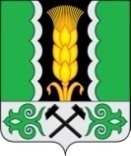 Российская ФедерацияРеспублика ХакасияАлтайский районСовет депутатов Аршановского сельсоветаРЕШЕНИЕ	03.11.2022г.	      		       с. Аршаново			          №  164            В соответствии с пунктом 1 статьи 29 Устава муниципального образования Аршановский сельсовет Совет депутатов Аршановского сельсовета Алтайского района Республики Хакасия  РЕШИЛ:1. Проект решения Совета депутатов Аршановского сельсовета Алтайского района Республики Хакасия «О бюджете муниципального образования Аршановский сельсовет на 2023 год и на плановый период 2024 и 2025 годов» принять для публичного обсуждения (приложение).2.Направить указанный проект решения для обнародования путём размещения на информационных стендах в зданиях: Администрации Аршановского сельсовета, МБОУ Аршановской СШ, МБУК Аршановского СДК, участковой больницы, МБОУДОД Аршановской детской музыкальной школы, детского сада «Торгаях», МКП «Тепло», в аал Сартыков в Сартыковской начальной школе – сад, сельском клубе, сельской библиотеке, представлен депутатам для работы в избирательных округах.Глава Аршановского сельсовета                                                    Л.Н. Сыргашев РОССИЙСКАЯ ФЕДЕРАЦИЯ                     РЕСПУБЛИКА ХАКАСИЯСОВЕТ ДЕПУТАТОВ АРШАНОВСКОГО СЕЛЬСОВЕТААЛТАЙСКОГО РАЙОНА РЕСПУБЛИКИ ХАКАСИЯРЕШЕНИЕ__ _________ 2022 года                                                                                            № ___с. АршановоО    БЮДЖЕТЕ МУНИЦИПАЛЬНОГО ОБРАЗОВАНИЯ АРШАНОВСКИЙСЕЛЬСОВЕТ НА 2023 ГОД  И НА ПЛАНОВЫЙ ПЕРИОД 2024 И 2025 ГОДОВ Статья 1.  Основные характеристики   бюджета муниципального образования Аршановский сельсовет на 2023 год и на плановый период 2024 и 2025 годов1.1 Утвердить основные характеристики бюджета муниципального образования  Аршановский сельсовет (далее –  бюджет) на 2023 год: 1) общий объём доходов бюджета в сумме
63 926,5 тыс. рублей;2) общий объём расходов бюджета в сумме
63 926,5 тыс. рублей, в том числе условно утвержденные расходы;3) общий объем дефицита бюджета в сумме 0 тыс. рублей2. Утвердить основные характеристики бюджета муниципального образования Аршановский сельсовет на плановый период 2024 и 2025 годов:1) прогнозируемый общий объём доходов бюджета на 2024 год в сумме 67 970,0 тыс. рублей и на 2025 год в сумме 72 245,5 тыс. рублей;2) общий объём расходов бюджета на 2024 год в сумме 67 970,0 тыс. рублей, в том числе условно утверждённые расходы в сумме 1 684,72 тыс. рублей, и на 2025 год в сумме 72 245,5 тыс. рублей, в том числе условно утверждённые расходы в сумме 1 795,46 тыс. рублей;3) прогнозируемый дефицит  бюджета на 2024 год в сумме  0 тыс. рублей и на 2025 год в сумме 0 тыс. рублей.3. Утвердить нормативную величину Резервного фонда муниципального образования Аршановский сельсовет на 2023 год в сумме 1 917,8 тыс. рублей.4. Утвердить нормативную величину Резервного фонда муниципального образования Аршановский сельсовет на 2024 год в сумме 2 039,1 тыс. рублей и на 2025 год в сумме 2 167,4 тыс. рублей.5. Утвердить источники финансирования дефицита бюджета:1) в 2023 году согласно приложению 1 к настоящему Решению;2) в 2024 и 2025 годах согласно приложению 2 к настоящему Решению.Статья 2. Формирование доходов бюджета муниципального образования Аршановский сельсовет на 2023 год и на плановый период 2024 и 2025 годов1. Установить, что доходы бюджета на 2023 год и на плановый период 2024 и 2025 годов формируются за счёт:-налога на доходы физических лиц – по нормативу в размере 12 процентов доходов в том числе:в соответствии с Бюджетным кодексом ч. II, ст. 61.5 установить по нормативу 2 процента;в соответствии с Законом Республики Хакасия «О едином нормативе отчислений в местные бюджеты в Республике Хакасия» от 08.12.2014г. № 107-ЗРХ установить единый норматив отчислений в размере 10 процентов;-единого сельскохозяйственного налога – по нормативу в размере 30 процентов; -налога на имущество физических лиц   - по нормативу в размере 100 процентов доходов;-земельный налог - по нормативу в размере 100 процентов доходов;-доходы от использования имущества, находящиеся в муниципальной собственности, за исключением имущества муниципальных бюджетных и автономных учреждений, а также имущества муниципальных унитарных предприятий, в том числе казенных, – по нормативу 100 процентов;- после разграничения государственной собственности на землю:а) доходы от продажи земельных участков, которые расположены в границах поселений, находятся в федеральной собственности и осуществление полномочий Российской Федерации по управлению и распоряжению которыми передано органом государственной власти субъектов Российской Федерации, – по нормативу не менее 50 процентов, если законодательством соответствующего субъекта Российской Федерации не установлено иное; б) доходы от продажи объектов недвижимого имущества одновременно с занятыми такими объектами недвижимого имущества земельными участками, которые расположены в границах поселений, находятся в федеральной собственности и осуществление полномочий Российской Федерации по управлению и распоряжению которыми передано органом государственной власти субъектов Российской Федерации, – по нормативу не менее 50 процентов, если законодательством соответствующего субъекта Российской Федерации не установлено иное; - прочие неналоговые доходы бюджетов поселений по нормативу – 100 процентов;          - налоговые доходы от федеральных налогов и сборов, в том числе налогов предусмотренных специальными налоговыми режимами, и (или) региональных налогов по нормативам отчислений, установленным органами государственной власти субъектов Российской Федерации в соответствии со статьей 58 настоящего Кодекса.- налоговые доходы от федеральных налогов и сборов, в том числе налогов, предусмотренных специальными налоговыми режимами, региональных и (или) местных налогов по нормативам отчислений, установленным представительными органами муниципальных районов в соответствии со статьей 63 настоящего Кодекса.2. Установить, что в составе доходов бюджета учитываются:- безвозмездные поступления, получаемые из бюджетов другого уровня и прочие безвозмездные поступления в бюджеты поселений – по нормативу 100 процентов;- перечисления из бюджетов поселений (в бюджеты поселений) для осуществления возврата (зачета) излишне уплаченных или излишне взысканных сумм налогов, сборов и иных платежей, а также сумм процентов за несвоевременное осуществление такого возврата и процентов, начисленные на излишне взысканные суммы – по нормативу 100 процентов;- возврат остатков субсидий и субвенций из бюджетов поселений – по нормативу 100 процентов. 3. Установить доходы  бюджета:1) на 2023 год  Аршановского сельсовета  согласно приложению 3 к настоящему Решению.2) на плановый период 2024 и 2025 годов согласно приложению 4 настоящего Решения.4. Установить, что в составе доходов бюджета учитываются безвозмездные поступления, получаемые из бюджетов другого уровня: 1) на 2023 год согласно приложению 5 к настоящему Решению;2) на плановый период 2024 и 2025 годов согласно приложению 6 к настоящему Решению.Статья 3.  Особенности использования средств, поступающих во временное распоряжение1. Средства, поступающие во временное распоряжение бюджетных учреждений муниципального образования Аршановский сельсовет, в соответствии с законодательными и иными нормативными правовыми актами Российской Федерации, учитываются на счетах, открытых им в Центральном банке Российской Федерации и кредитных организациях, расположенных на территории Российской Федерации, в порядке, установленном Центральным банком Российской Федерации.Статья 4. Бюджетные ассигнования бюджета муниципального образования Аршановский сельсовет на 2023 год и на плановый период 2024 и 2025 годовУтвердить Распределение бюджетных ассигнований по разделам и подразделам классификации расходов бюджета муниципального образования Аршановский сельсовет 1) на 2023 год согласно приложению 7 к настоящему Решению;2) на плановый период 2024 и 2025 годов согласно приложению 8 к настоящему Решению.Утвердить ведомственную структуру расходов бюджета:1) на 2023 год согласно приложению  9 к настоящему Решению;2) на плановый период 2024 и 2025 годов согласно приложению 10 к настоящему Решению.3. Утвердить распределение бюджетных ассигнований по разделам, подразделам, целевым статьям, группам и подгруппам, видов классификации расходов бюджета:1) на 2023 год согласно приложению 11 к настоящему Решению; 2) на плановый период 202 и 2025 годов согласно приложению 12 к настоящему Решению.3. Утвердить перечень муниципальных программ, предусмотренных к финансированию из бюджета муниципального образования Аршановский сельсовет:1) на 2023 год согласно приложению 13 к настоящему Решению; 2) на плановый период 2024 и 2025 годов согласно приложению 14 к настоящему Решению.Статья 5. Общей объем бюджетных ассигнований, направляемых на исполнение публичных нормативных обязательств.Решение не предусматривает сведений об общем объеме бюджетных ассигнований, направляемых на исполнение публичных нормативных обязательств. Статья 6.  Особенности использования бюджетных ассигнований по обеспечению деятельности органов местного самоуправления и бюджетных учреждений муниципального образования Аршановский сельсовет  1.  Установить, что для исчисления должностных окладов  муниципальных служащих с 1 января 2023 года основанием для расчета является Решение Совета депутатов Аршановского сельсовета Алтайского района Республики Хакасия от 24.12.2021 г. № 111 «Об установлении размеров должностных окладов главе Аршановского сельсовета и муниципальным служащим Администрации Аршановского сельсовета». 2. Установить специалистам муниципальных учреждений, работающим и проживающим в сельской местности,  повышенные на 25 процентов  тарифные ставки по сравнению со ставками специалистов, работающих и проживающих в городской местности.               Статья 8.  Порядок вступления в силу настоящего Решения1. Настоящее Решение вступает в силу с 1 января 2023 года.Источники финансирования дефицита Бюджета муниципального образования Аршановский сельсоветна 2023 год                                                                                                              (тыс. рублей)Источники финансирования дефицита бюджета муниципального образования Аршановский сельсоветна плановый период 2024 и 2025 годов                                                                                                                                      (тыс. рублей)Перечень муниципальных программ, предусмотренных к финансированию из бюджета муниципального образования Аршановский сельсовет на 2023 годтыс.руб.Перечень муниципальных программ, предусмотренных  к финансированию из бюджета муниципального образования Аршановский сельсовет на плановый период 2024 и 2025 годов    Приложение  15к Решению Совета депутатовАршановского сельсовета «О   бюджете муниципального образования  Аршановский сельсовет  на 2023 год и на плановый период 2024 и 2025 годов» Объём условно утвержденных расходов бюджета муниципального образования Аршановский сельсовет на 2023 год на плановый период     2024 и 2025 годов                                                                                                                                (тыс. рублей)ПОЯСНИТЕЛЬНАЯ ЗАПИСКАк Решению Совета депутатовАршановского сельсовета«О бюджете муниципального образования Аршановский сельсоветна 2023 год и на плановый период 2024 и 2025 годов» Бюджет муниципального образования Аршановский сельсовет на 2023 год подготовлен в соответствии с требованиями Бюджетного кодекса Российской Федерации, Решения Совета депутатов Аршановского сельсовета Алтайского района Республики Хакасия от 07.05.2015 г. № 30 «Об утверждении Положения о бюджетном процессе и финансовом контроле в администрации Аршановского сельсовета» (в редакции № 140 от 27.05.2022 г.).  Составление бюджета основывалось на основных направлениях бюджетной и налоговой политики муниципального образования Аршановский сельсовет на 2023 год и на плановый период 2024 и 2025 годов.Прогнозируемый объем доходов на 2023 год составит – 63 926,5 тыс. рублей, на 2024 год – 67 970,0 тыс. рублей, в 2025 год – 72 245,5 тыс. рублей.Расходы на 2023 год – 63 926,5 тыс. рублей, на 2024 год – 67 970,0 тыс. рублей, на 2025 год – 72 245,5 тыс. рублей;Доходы местного бюджета на 2023 год и на плановый период2024 и 2025 годовФормирование прогноза доходов бюджета муниципального образования Аршановский сельсовет на 2023 год осуществлено на основе показателей Прогноза стратегии социально-экономического развития Аршановского сельсовета и данных администраторов доходов.Формирование доходной базы бюджета муниципального образования Аршановский сельсовет на 2023 год и на плановый период 2024 и 2025 годовОбъемы доходов муниципального образования Аршановский сельсовет: (приложение 3,4)2023 год – 63 926,5 тыс. рублей 2024 год – 67 970,0 тыс. рублей2025 год – 72 245,5 тыс. рублейв том числе:1. объемы собственных доходов (за исключением безвозмездных поступлений от бюджетов других уровней):   2023 год – 63 355,8 тыс. рублей 2024 год – 67 388,7 тыс. рублей2025 год – 71 818,4 тыс. рублей в том числе: 1.1. налоговые доходы:2023 год – 63 069,9 тыс. рублей 2024 год – 67 086,9 тыс. рублей2025 год – 71 499,1 тыс. рублей 1.2. неналоговые доходы  2023 год – 285,9 тыс. рублей 2024 год – 301,8 тыс. рублей2025 год – 319,3 тыс. рублей 2. доходы, полученные в виде безвозмездных поступлений (от бюджетов других уровней) в 2023 году запланированы в размере – 570,7 тыс. рублей, в 2024 году – 581,3 тыс. рублей, в 2025 году – 427,1 тыс. рублей.в том числе:- Прочие субсидии бюджетам сельских поселений: 2023 год – 192,0 тыс. руб., 2024 – 192,0 тыс. руб., 2025 год – 0,0 тыс. руб.;         - Субвенции бюджетам поселений на осуществление первичного воинского учета на территориях, где отсутствуют военные комиссариаты: 2023 год – 367,7 тыс. рублей, 2024 год – 378,3 тыс. рублей, 2025 год – 416,1тыс. рублей; - Субвенции бюджетам сельских поселений на оплату жилищно-коммунальных услуг отдельным категориям граждан: 2023 год – 10,00 тыс. рублей, 2024 год – 10,0 тыс. рублей, 2025 год – 10,0 тыс. рублей;- Субвенции бюджетам сельских поселений на выполнение передаваемых полномочий субъектов Российской Федерации: 2023 год – 1,00 тыс. рублей, 2024 год – 1,00 тыс. рублей, 2025 год – 1,00 тыс. рублей.Расчет налоговых и неналоговых доходов по статьям классификации доходов местного бюджетаПрогноз поступления налога на прибыль организаций (код БК 1 01 00000 00 0000 110).В соответствии с Бюджетным Кодексом Российской Федерации, Законом Республики Хакасия № 37-ЗРХ от 05.07.2005 года «О нормативах отчислений от федеральных и региональных налогов, налогов, предусмотренных специальными налоговыми режимами, в местные бюджеты в Республике Хакасия» и данных администратора дохода Межрайонной ИФНС России № 1 по Республике Хакасия прогноз поступления   налога на прибыль организаций в 2023 году составит  33 326,2 тыс. рублей, в 2024 году – 36 988,7 тыс. рублей, в 2025 году – 41 053,8 тыс. рублей.По налогу на доходы физических лиц (код БК 1 01 02000 01 0000 110) расчет поступлений налога в бюджет муниципального образования Аршановский сельсовет на 2023 год и на плановый период 2024 и 2025 годов произведен в соответствии с Бюджетным Кодексом Российской Федерации, Законом Республики Хакасия «О республиканском бюджете Республики Хакасия на 2023 год» и ЗРХ от 26.11.2014 года «О едином нормативе отчислений в местные бюджеты в Республике Хакасия», с учетом основных показателей социально-экономического развития  муниципального образования  по фонду оплаты труда на 2023 год и на плановый период 2024 и 2025 годов:- 2023 год – 33 326,2 тыс. рублей;- 2024 год – 36 988,7 тыс. рублей;- 2025 год – 41 053,8 тыс. рублейПрогноз поступления по налогу на товары (работы, услуги) (акцизы) (код БК 103 0200001 0000 110) расчет поступлений налога в бюджет муниципального образования Аршановский сельсовет на 2023 год и на плановый период 2024 – 2025 годов произведен в соответствии с Бюджетным Кодексом Российской Федерации, Законом Республики Хакасия «О республиканском бюджете Республики Хакасия на 2023 год и на плановый период 2024 и 2025 годов» и составит: 2023 год – 1 085,8 тыс. рублей;2024 год – 1 134,7 тыс. рублей;2025 год – 1 191,4 тыс. рублей.Прогноз поступления  единого сельскохозяйственного  налога (код БК 1 05 03010 01 0000 110) на 2023 год и на плановый период 2024 и 2025 годов рассчитан в соответствии с Бюджетным Кодексом Российской Федерации и данных  администратора дохода Межрайонной  ИФНС  России  №1  по  Республике  Хакасия  составит:- 2023 год – 37,1 тыс. рублей;- 2024 год – 56,8 тыс. рублей;- 2025 год – 58,5 тыс. рублей.Доходы от использования имущества, находящегося в муниципальной собственностиПрогнозируемое поступление доходов от использования имущества находящегося в государственной и муниципальной собственности на 2023 год составят 76,6 тыс. рублей, на 2024 год – 76,6 тыс. рублей, на 2025 год – 76,6 тыс. рублей, в том числе:- доходы от сдачи в аренду имущества (код БК 1 11 05035 10 0000 120), находящегося в оперативном управлении органов поселений и созданных ими учреждений (за исключением имущества муниципальных бюджетных и автономных учреждений): 2023 год – 76,6 тыс. рублей, 2024 год – 76,6 тыс. рублей, 2025 год – 76,6 тыс. рублей. Доходы от оказания платных услуг (работ) и компенсации затрат государстваПрогнозируемое поступление доходов от оказания платных услуг (работ) и компенсации затрат государства на 2023 год составят 159,3 тыс. рублей, на 2024 год – 175,2 тыс. рублей, на 2025 год – 192,7 тыс. рублей, в том числе:- доходы, поступающие в порядке возмещения расходов, понесенных в связи с эксплуатацией имущества сельских поселения (код БК 1 13 02065 10 0000 130), составят: 2023 год – 159,3 тыс. рублей; 2024 год – 175,2 тыс. рублей; 2025 год – 192,7 тыс. рублей.Доходы от продажи материальных и нематериальных активовПрогнозируемое поступление доходов от продажи от продажи материальных и нематериальных активов на 2023 год составят 50,00 тыс. рублей, 2024 год – 50,00 тыс. рублей, 2025 год – 50,00 тыс. рублей, в том числе:- доходы от продажи земельных участков, находящихся в собственности сельских поселений (за исключением земельных участков муниципальных бюджетных и автономных учреждений) (код БК 1 14 06025 10 0000 430) составят: 2023 год – 50,0 тыс. рублей; 2024 год – 50,0 тыс. рублей; 2025 год – 50,0 тыс. рублей.Расходы местного бюджета на 2023 год и на плановый период 2024 и 2025 годовРасходы бюджета муниципального образования Аршановский сельсовет предусмотрены в объеме:2023 год – 63 926,5 тыс. рублей 2024 год – 67 970,0 тыс. рублей2025 год – 72 245,5 тыс. рублейРасходы бюджета муниципального образования Аршановский сельсовет на 2023 год и на плановый период 2025 и 2025 годов рассчитывались в соответствии с действующим законодательством Российской Федерации, Республики Хакасия, нормативно-правовыми актами муниципального образования Аршановский сельсовет и с учетом разграничения расходных полномочий, а также с учетом перечня главных распорядителей средств бюджета. При формировании расходов использовались основные показатели сети, штатов и контингентов бюджетных учреждений, учитывалось прогнозное изменение индекса потребительских цен.Структура и динамика местного бюджета на 2023 год и на плановый период 2024 и 2025 годов представлена в таблице:Структура и динамика местного бюджета на 2023 – 2025 гг.Расходы по разделу 01 – «Общегосударственные вопросы»По разделу 01 «Общегосударственные вопросы» отражаются расходы на функционирование главы исполнительной власти местного самоуправления, финансирование расходов из резервного фонда, расходы на функционирование законодательных и исполнительных органов местного самоуправленияПланируются объемы по разделу 01 «Общегосударственные вопросы»:2023 год – 6 292,2 тыс. руб., или 9,84 процента от общего объема расходов  2024 год – 6 834,4 тыс. руб., или 10,06 процента от общего объема расходов  2025 год – 7 425,6 тыс. руб., или 10,28 процента от общего объема расходов  Раздел 02-«Национальная оборона» С учетом требований бюджетного законодательства Российской Федерации и разграничения полномочий между органами муниципальными образованиями и поселениями по подразделу 03 «Мобилизационная и вневойсковая подготовка» отражаются расходы за счет субвенции на осуществление первичного воинского учета на территориях поселений, где отсутствуют военные комиссариаты.Всего по разделу 02 «Национальная оборона» планируется: 2023 год – 367,7 тыс. руб., или 0,58 процента от общего объема расходов   2024 год – 378,3 тыс. руб., или 0,55 процента от общего объема расходов   2025 год – 416,1 тыс. руб., или 0,57 процента от общего объема расходов бюджета муниципального образования Аршановский сельсовет.Раздел 03- «Национальная безопасность и правоохранительная деятельность»В состав указанного раздела включаются расходы на предупреждение и ликвидацию последствий чрезвычайных ситуаций и стихийных бедствий, гражданскую оборону, а также расходы на муниципальные целевые программы. Всего по разделу 03 «Национальная безопасность и правоохранительная деятельность» планируется: 2023 год – 2 268,2 тыс. руб., или 3,55 процента от общего объема расходов   2024 год – 2 135,1 тыс. руб., или 3,14 процента от общего объема расходов   2025 год – 2 124,8 тыс. руб., или 2,94 процента от общего объема расходов бюджета муниципального образования Аршановский сельсовет.- муниципальная программа «Противодействие коррупции на территории Аршановского сельсовета на 2022-2024 годы»2023 год –2,0 тыс. руб.2024 год –0,0 тыс. руб.2025 год –0,0 тыс. руб.- муниципальная программа «Противопожарная безопасность на территории Аршановского сельсовета на 2022 -2024 годы»2023 год –2 243,2 тыс. руб.2024 год –2 105,1 тыс. руб.2025 год –2 091,8 тыс. руб.- муниципальная программа «Меры по профилактике правонарушений, обеспечение безопасности и общественного порядка и мерам по усилению борьбы с преступностью, терроризмом и экстремизмом, минимизация и ликвидации их последствий на территории Аршановского сельсовета на 2022 -2024 годы»2023 год – 23,0 тыс. руб.2024 год – 30,0 тыс. руб.2025 год – 33,0 тыс. руб.Раздел 04 – «Национальная экономика»Объем бюджетных ассигнований на данный раздел из местного бюджета планируются на: 2023 год – 1 138,8 тыс. руб., или 1,78 процента от общего объема расходов  2024 год – 1 190,7 тыс. руб., или 1,75 процента от общего объема расходов  2025 год – 1 247,4 тыс. руб., или 1,73 процента от общего объема расходов  в том числе:- муниципальная программа «Комплексное развитие систем транспортной инфраструктуры и дорожного хозяйства на территории Аршановского сельсовета на 2021-2025 годы»2023 год – 1 085,8 тыс. руб.2024 год – 1 134,7 тыс. руб.2025 год – 1 191,4 тыс. руб.- муниципальная программа «О развитии и поддержке малого и среднего предпринимательства на территории Аршановского сельсовета на 2022-2024 годы»:2023 год –53,0 тыс. руб.2024 год –56,0 тыс. руб.2025 год –56,0 тыс. руб.Раздел 05 – «Жилищно-коммунальное хозяйство»В соответствии с требованиями бюджетного законодательства Российской Федерации по поселению в разделе 05 «Жилищно-коммунальное хозяйство» предусмотрены средства на 2022-2024 годы: 2023 год – 11 492,0 тыс. руб., или 17,98 процента от общего объема расходов 2024 год – 20 748,0 тыс. руб., или 30,53 процента от общего объема расходов 2025 год – 22 984,0 тыс. руб., или 31,81 процента от общего объема расходов,  в том числе:- Программа комплексного развития систем коммунальной инфраструктуры Аршановского сельсовета Алтайского района Республики Хакасия на 2020-2025 годы и на период до 2030 года2023 год – 5 720,0 тыс. руб.2024 год – 14 640,0 тыс. руб.2025 год – 16 640,0 тыс. руб.- Программа энергосбережение и повышение энергетической эффективности на территории Аршановского сельсовета Алтайского района на 2020-2024 годы2023 год – 1 032,0 тыс. руб.2024 год – 1 113,0 тыс. руб.2025 год – 1 194,0 тыс. руб. - муниципальная программа: «Благоустройство территории Аршановского сельсовета на 2021 - 2023 годы»2023 год – 4 740,0 тыс. руб.2024 год – 4 995,0 тыс. руб.2025 год – 5 150,0 тыс. руб. Раздел 07 – «Образование»По разделу отражаются расходы на реализацию муниципальной программы «Развитие органов местного самоуправления» в объеме:2023 год – 15,0 тыс. руб.2024 год – 15,0 тыс. руб.2025 год – 20,0 тыс. руб.Раздел 08 – «Культура, кинематография»В данном разделе отражены расходы на финансирование культуры, кинематографии в общем объеме на 2022-2024 годы:- на реализацию муниципальной программы «Развитие культуры на территории Аршановского сельсовета на 2022-2024 годы» в объеме2023 год – 36 142,6 тыс. руб., или 56,54 процента от общего объема расходов местного бюджета; 2024 год –  34 058,5 тыс. руб., или 50,11 процента от общего объема расходов местного бюджета; 2025 год – 34 917,6 тыс. руб., или 48,33 процента от общего объема расходов местного бюджета. За счет указанного объема ассигнований планируется финансирование расходов на 2022-2024 годы:2 дома культуры – 2023 г. – 17 800,0 тыс. руб.; 2024 г.- 17 850,0 тыс. руб.; 2025 г. – 17 050,0 тыс. руб. Содержание детских площадок и развитие спорта на территории Аршановского сельсовета – 2023 г. – 6 830,0 тыс. руб.; 2024 г. – 1 830,0 тыс. руб.; 2025 г. – 2 060,0 тыс. руб.1 централизованная бухгалтерия и нужды сельсовета – 2023 г. – 11 512,6 тыс. руб.; 2024 г.- 14 378,5 тыс. руб.; 2025 г. – 15 807,6 тыс. руб.Раздел 10 – «Социальная политика»По разделу отражаются расходы на реализацию муниципальной программы «Развитие культуры в Аршановском сельсовете на 2022-2024 годы» в объеме:2023 год – 10,0 тыс. руб.2024 год – 10,0 тыс. руб.2025 год – 10,0 тыс. руб.- Муниципальная программа «Комплексное развитие системы социальной инфраструктуры на территории Аршановского сельсовета на 2018-2025 годы»:2023 год – 1 500,0 тыс. руб.2024 год – 0,0 тыс. руб.2025 год – 0,0 тыс. руб.Раздел 11 – «Физическая культура и спорт»Объем бюджетных ассигнований на данный раздел из местного бюджета планируются на: 2023 год – 4 700,0 тыс. руб., или 7,35 процента от общего объема расходов  2024 год – 2 600,0 тыс. руб., или 3,83 процента от общего объема расходов  2025 год – 3 100,0 тыс. руб., или 4,30 процента от общего объема расходов  Главный бухгалтерАршановского сельсовета	И. Г. МокинаО проекте решения Совета депутатов Аршановского сельсовета Алтайского района Республики Хакасия «О  бюджете муниципального образования Аршановский сельсовет на 2023 год и на плановый период 2024 и 2025 годов»Приложение 1 к Решению  Совета депутатов Аршановского сельсовета «О бюджете муниципального образования Аршановский сельсовет на 2023 год и на плановый период 2024 и 2025 годов»Код бюджетной классификации Российской ФедерацииВиды источниковСумма334 01 05 00 00 00 0000 000Изменение остатков средств на счетах по учёту средств бюджета0,0334 01 05 00 00 00 0000 500Увеличение остатков средств бюджетов- 63 926,50334 01 05 02 00 00 0000 500Увеличение прочих остатков средств бюджетов- 63 926,50334 01 05 02 01 00 0000 510Увеличение прочих остатков денежных средств бюджетов- 63 926,50334 01 05 02 01 10 0000 510Увеличение прочих остатков денежных средств бюджетов поселений- 63 926,50334 01 05 00 00 00 0000 600Уменьшение  остатков средств бюджетов63 926,50334 01 05 02 00 00 0000 600Уменьшение  прочих остатков средств бюджетов63 926,50334 01 05 02 01 00 0000 610Уменьшение прочих остатков денежных средств бюджетов63 926,50334 01 05 02 01 10 0000 610Уменьшение прочих остатков денежных средств бюджетов поселений63 926,50Приложение 2 к Решению  Совета депутатов Аршановского сельсовета «О бюджете муниципального образования Аршановский сельсовет на 2023 год и на плановый период 2024 и 2025 годов» Код бюджетной классификации Российской ФедерацииВиды источниковСумма на 2024 годСумма на 2025 год334 01 05 00 00 00 0000 000Изменение остатков средств на счетах по учёту средств бюджета0,00,0334 01 05 00 00 00 0000 500Увеличение остатков средств бюджетов-67 970,00-72 245,50334 01 05 02 00 00 0000 500Увеличение прочих остатков средств бюджетов-67 970,00-72 245,50334 01 05 02 01 00 0000 510Увеличение прочих остатков денежных средств бюджетов-67 970,00-72 245,50334 01 05 02 01 10 0000 510Увеличение прочих остатков денежных средств бюджетов поселений-67 970,00-72 245,50334 01 05 00 00 00 0000 600Уменьшение  остатков средств бюджетов67 970,0072 245,50334 01 05 02 00 00 0000 600Уменьшение  прочих остатков средств бюджетов67 970,0072 245,50334 01 05 02 01 00 0000 610Уменьшение прочих остатков денежных средств бюджетов67 970,0072 245,50334 01 05 02 01 10 0000 610Уменьшение прочих остатков денежных средств бюджетов поселений67 970,0072 245,50Приложение 3Приложение 3к Решению Совета депутатов к Решению Совета депутатов Аршановского сельсоветаАршановского сельсовета "О  бюджете  муниципального образования "О  бюджете  муниципального образованияАршановский сельсовет на 2023 год  Аршановский сельсовет на 2023 год  и на плановый период 2024 и 2025 годов" и на плановый период 2024 и 2025 годов" Доходы  бюджета муниципального образования Доходы  бюджета муниципального образования Доходы  бюджета муниципального образования Доходы  бюджета муниципального образования Доходы  бюджета муниципального образования  Аршановский сельсовет на 2023 год Аршановский сельсовет на 2023 год Аршановский сельсовет на 2023 год Аршановский сельсовет на 2023 год Аршановский сельсовет на 2023 год(тыс.руб.)КодНаименование   доходаНаименование   доходаПлан на 2023 год  План на 2023 год  КодНаименование   доходаНаименование   доходаПлан на 2023 год  План на 2023 год  КодНаименование   доходаНаименование   доходаПлан на 2023 год  План на 2023 год  12233000 8 50 00000 00 0000 000 Доходы Доходы63926,563926,5000 1 00 00000 00 0000 000Налоговые и неналоговые доходыНалоговые и неналоговые доходы63355,863355,8 000 1 01 00000 00 0000 000 Налоги на прибыль, доходыНалоги на прибыль, доходы33326,233326,2000 1 01 02000 01 0000 110Налог на доходы физических  лицНалог на доходы физических  лиц33326,233326,2000 1 01 02010 01 0000 110Налог на доходы физических лиц с доходов, источником которых является налоговый агент, за исключением доходов, в отношении которых исчисление и уплата налога осуществляются в соответствии со статьями 227, 227.1 и 228 Налогового кодекса Российской ФедерацииНалог на доходы физических лиц с доходов, источником которых является налоговый агент, за исключением доходов, в отношении которых исчисление и уплата налога осуществляются в соответствии со статьями 227, 227.1 и 228 Налогового кодекса Российской Федерации33153,533153,5000 1 01 02020 01 0000 110Налог на доходы физических лиц с доходов, полученных от осуществления деятельности физическими лицами, зарегистрированными в качестве индивидуальных предпринимателей, нотариусов, занимающихся частной практикой, адвокатов, учредивших адвокатские кабинеты, и других лиц, занимающихся частной практикой в соответствии со статьей 227 Налогового кодекса Российской ФедерацииНалог на доходы физических лиц с доходов, полученных от осуществления деятельности физическими лицами, зарегистрированными в качестве индивидуальных предпринимателей, нотариусов, занимающихся частной практикой, адвокатов, учредивших адвокатские кабинеты, и других лиц, занимающихся частной практикой в соответствии со статьей 227 Налогового кодекса Российской Федерации97,897,8000 1 01 02030 01 0000 110Налог на доходы физических лиц с доходов, полученных физическими лицами в соответствии со статьей 228 Налогового кодекса Российской ФедерацииНалог на доходы физических лиц с доходов, полученных физическими лицами в соответствии со статьей 228 Налогового кодекса Российской Федерации74,974,9000 1 03 00000 00 0000 000Налоги на товары (работы, услуги), реализуемые на территории Российской ФедерацииНалоги на товары (работы, услуги), реализуемые на территории Российской Федерации1085,81085,8000 1 03 02000 00 0000 110Акцизы по подакцизным товарам (продукции), производимым на территории Российской ФедерацииАкцизы по подакцизным товарам (продукции), производимым на территории Российской Федерации1085,81085,8000 1 03 02230 00 0000 110Доходы от уплаты акцизов на дизельное топливо, подлежащие распределению между бюджетами субъектов Российской Федерации и местными бюджетами с учетом установленных дифференцированных нормативов отчислений в местные бюджетыДоходы от уплаты акцизов на дизельное топливо, подлежащие распределению между бюджетами субъектов Российской Федерации и местными бюджетами с учетом установленных дифференцированных нормативов отчислений в местные бюджеты485,9485,9000 1 03 02230 01 0000 110Доходы от уплаты акцизов на дизельное топливо, подлежащие распределению между бюджетами субъектов Российской Федерации и местными бюджетами с учетом установленных дифференцированных нормативов отчислений в местные бюджеты (по нормативам, установленным Федеральным законом о федеральном бюджете в целях формирования дорожных фондов субъектов Российской Федерации)Доходы от уплаты акцизов на дизельное топливо, подлежащие распределению между бюджетами субъектов Российской Федерации и местными бюджетами с учетом установленных дифференцированных нормативов отчислений в местные бюджеты (по нормативам, установленным Федеральным законом о федеральном бюджете в целях формирования дорожных фондов субъектов Российской Федерации)485,9485,9000 1 03 02240 00 0000 110Доходы от уплаты акцизов на моторные масла для дизельных и (или) карбюраторных (инжекторных) двигателей, подлежащие распределению между бюджетами субъектов Российской Федерации и местными бюджетами с учетом установленных дифференцированных нормативов отчислений в местные бюджетыДоходы от уплаты акцизов на моторные масла для дизельных и (или) карбюраторных (инжекторных) двигателей, подлежащие распределению между бюджетами субъектов Российской Федерации и местными бюджетами с учетом установленных дифференцированных нормативов отчислений в местные бюджеты2,72,7000 1 03 02240 01 0000 110Доходы от уплаты акцизов на моторные масла для дизельных и (или) карбюраторных (инжекторных) двигателей, подлежащие распределению между бюджетами субъектов Российской Федерации и местными бюджетами с учетом установленных дифференцированных нормативов отчислений в местные бюджеты (по нормативам, установленным Федеральным законом о федеральном бюджете в целях формирования дорожных фондов субъектов Российской Федерации)Доходы от уплаты акцизов на моторные масла для дизельных и (или) карбюраторных (инжекторных) двигателей, подлежащие распределению между бюджетами субъектов Российской Федерации и местными бюджетами с учетом установленных дифференцированных нормативов отчислений в местные бюджеты (по нормативам, установленным Федеральным законом о федеральном бюджете в целях формирования дорожных фондов субъектов Российской Федерации)2,72,7000 1 03 02250 00 0000 110Доходы от уплаты акцизов на автомобильный бензин, подлежащие распределению между бюджетами субъектов Российской Федерации и местными бюджетами с учетом установленных дифференцированных нормативов отчислений в местные бюджетыДоходы от уплаты акцизов на автомобильный бензин, подлежащие распределению между бюджетами субъектов Российской Федерации и местными бюджетами с учетом установленных дифференцированных нормативов отчислений в местные бюджеты657,4657,4000 1 03 02250 01 0000 110Доходы от уплаты акцизов на автомобильный бензин, подлежащие распределению между бюджетами субъектов Российской Федерации и местными бюджетами с учетом установленных дифференцированных нормативов отчислений в местные бюджеты (по нормативам, установленным Федеральным законом о федеральном бюджете в целях формирования дорожных фондов субъектов Российской Федерации)Доходы от уплаты акцизов на автомобильный бензин, подлежащие распределению между бюджетами субъектов Российской Федерации и местными бюджетами с учетом установленных дифференцированных нормативов отчислений в местные бюджеты (по нормативам, установленным Федеральным законом о федеральном бюджете в целях формирования дорожных фондов субъектов Российской Федерации)657,4657,4000 1 03 02260 00 0000 110Доходы от уплаты акцизов на прямогонный бензин, подлежащие распределению между бюджетами субъектов Российской Федерации и местными бюджетами с учетом установленных дифференцированных нормативов отчислений в местные бюджетыДоходы от уплаты акцизов на прямогонный бензин, подлежащие распределению между бюджетами субъектов Российской Федерации и местными бюджетами с учетом установленных дифференцированных нормативов отчислений в местные бюджеты-60,2-60,2000 1 03 02260 01 0000 110Доходы от уплаты акцизов на прямогонный бензин, подлежащие распределению между бюджетами субъектов Российской Федерации и местными бюджетами с учетом установленных дифференцированных нормативов отчислений в местные бюджеты (по нормативам, установленным Федеральным законом о федеральном бюджете в целях формирования дорожных фондов субъектов Российской Федерации)Доходы от уплаты акцизов на прямогонный бензин, подлежащие распределению между бюджетами субъектов Российской Федерации и местными бюджетами с учетом установленных дифференцированных нормативов отчислений в местные бюджеты (по нормативам, установленным Федеральным законом о федеральном бюджете в целях формирования дорожных фондов субъектов Российской Федерации)-60,2-60,2000 1 05 00000 00 0000 110Налоги  на совокупный доходНалоги  на совокупный доход37,137,1000 1 05 03000 00 0000 110Единый сельскохозяйственный налогЕдиный сельскохозяйственный налог37,137,1000 1 05 03010 01 0000 110Единый сельскохозяйственный налогЕдиный сельскохозяйственный налог37,137,1000 1 06 00000 00 0000 000Налоги на имуществоНалоги на имущество28620,828620,8000 1 06 01000 00 0000 110Налог на имущество физических лицНалог на имущество физических лиц31,831,8000 1 06 01030 10 0000 110Налог на имущество физических лиц, взимаемый по ставкам, применяемым к объектам налогообложения, расположенным в границах сельских поселенийНалог на имущество физических лиц, взимаемый по ставкам, применяемым к объектам налогообложения, расположенным в границах сельских поселений31,831,8000 1 06 06000 00 0000 110Земельный налогЗемельный налог28589,028589,0000 1 06 06030 00 0000 110Земельный налог с организацийЗемельный налог с организаций24100,724100,7000 1 06 06033 10 0000 110Земельный налог с организаций, обладающих земельным участком, расположенным в границах сельских поселенийЗемельный налог с организаций, обладающих земельным участком, расположенным в границах сельских поселений24100,724100,7000 1 06 06040 00 0000 110Земельный налог с физических лицЗемельный налог с физических лиц4488,34488,3000 1 06 06043 10 0000 110Земельный налог с физических лиц, обладающих земельным участком, расположенным в границах сельских поселенийЗемельный налог с физических лиц, обладающих земельным участком, расположенным в границах сельских поселений4488,34488,3000 1 11 00000 00 0000 000Доходы от использования имущества, находящегося в государственной и муниципальной собственностиДоходы от использования имущества, находящегося в государственной и муниципальной собственности76,676,6000 1 11 05000 00 0000 120Доходы, получаемые в виде арендной либо иной платы за передачу в возмездное пользование государственного и муниципального имущества (за исключением имущества бюджетных и автономных учреждений, а также имущества государственных и муниципальных унитарных предприятий, в том числе казенных)Доходы, получаемые в виде арендной либо иной платы за передачу в возмездное пользование государственного и муниципального имущества (за исключением имущества бюджетных и автономных учреждений, а также имущества государственных и муниципальных унитарных предприятий, в том числе казенных)76,676,6000 1 11 05030 00 0000 120Доходы от сдачи в аренду имущества, находящегося в оперативном управлении органов государственной власти, органов местного самоуправления, государственных внебюджетных фондов и созданных ими учреждений (за исключением имущества бюджетных и автономных учреждений )Доходы от сдачи в аренду имущества, находящегося в оперативном управлении органов государственной власти, органов местного самоуправления, государственных внебюджетных фондов и созданных ими учреждений (за исключением имущества бюджетных и автономных учреждений )76,676,6000 1 11 05035 10 0000 120Доходы от сдачи в аренду имущества, находящегося в оперативном управлении органов управления сельских поселений и созданных ими учреждений (за исключением имущества муниципальных бюджетных и автономных учреждений)Доходы от сдачи в аренду имущества, находящегося в оперативном управлении органов управления сельских поселений и созданных ими учреждений (за исключением имущества муниципальных бюджетных и автономных учреждений)76,676,6000 1 13 02000 00 0000 130Доходы от компенсации затрат государства Доходы от компенсации затрат государства 159,3159,3000 1 13 02065 10 0000 130Доходы, поступающие в порядке возмещения расходов, понесенных в связи с эксплуатацией имущества сельских поселенийДоходы, поступающие в порядке возмещения расходов, понесенных в связи с эксплуатацией имущества сельских поселений159,3159,3000 1 14 00000 00 0000 000Доходы от продажи  материальных и нематериальных активов Доходы от продажи  материальных и нематериальных активов 50,050,0000 1 14 06000 00 0000 430Доходы от продажи земельных участков, находящихся в государственной и муниципальной собственностиДоходы от продажи земельных участков, находящихся в государственной и муниципальной собственности50,050,0000 1 14 06020 00 0000 430Доходы от продажи земельных участков, государственная собственность на которые разграничена (за исключением земельных участков бюджетных и автономных учреждений)Доходы от продажи земельных участков, государственная собственность на которые разграничена (за исключением земельных участков бюджетных и автономных учреждений)50,050,0000 1 14 06025 10 0000 430Доходы от продажи земельных участков, находящихся в собственности сельских поселений (за исключением земельных участков муниципальных бюджетных и автономных учреждений)Доходы от продажи земельных участков, находящихся в собственности сельских поселений (за исключением земельных участков муниципальных бюджетных и автономных учреждений)50,050,0000 2 00 00000 00 0000 000Безвозмездные поступления Безвозмездные поступления 570,7570,7000 2 02 00000 00 0000 000Безвозмездные поступления от других бюджетов бюджетной системы Российской Федерации Безвозмездные поступления от других бюджетов бюджетной системы Российской Федерации 570,7570,7334 2 02 20000 00 0000 150Субсидии бюджетам субъектов Российской Федерации и муниципальных образований (межбюджетные субсидии)Субсидии бюджетам субъектов Российской Федерации и муниципальных образований (межбюджетные субсидии)192,0192,0334 2 02 29999 00 0000 150Прочие субсидии Прочие субсидии 192,0192,0334 2 02 29999 10 0000 150Прочие субсидии бюджетам сельских поселенийПрочие субсидии бюджетам сельских поселений192,0192,0000 2 02 30000 00 0000 150Субвенции бюджетам бюджетной системы Российской Федерации Субвенции бюджетам бюджетной системы Российской Федерации 378,7378,7000 2 02 30024 00 0000 150Субвенции местным бюджетам на выполнение передаваемых полномочий субъектов Российской ФедерацииСубвенции местным бюджетам на выполнение передаваемых полномочий субъектов Российской Федерации1,01,0000 2 02 30024 10 0000 150Субвенции бюджетам сельских поселений на выполнение передаваемых полномочий субъектов Российской ФедерацииСубвенции бюджетам сельских поселений на выполнение передаваемых полномочий субъектов Российской Федерации1,01,0000 2 02 35118 00 0000 150Субвенции бюджетам на осуществление первичного воинского учета на территориях, где отсутствуют военные комиссариатыСубвенции бюджетам на осуществление первичного воинского учета на территориях, где отсутствуют военные комиссариаты367,7367,7000 2 02 35118 10 0000 150Субвенции бюджетам сельских поселений на осуществление первичного воинского учета на территориях, где отсутствуют военные комиссариатыСубвенции бюджетам сельских поселений на осуществление первичного воинского учета на территориях, где отсутствуют военные комиссариаты367,7367,7000 2 02 35250 00 0000 150Субвенции бюджетам на оплату жилищно-коммунальных услуг отдельным категориям гражданСубвенции бюджетам на оплату жилищно-коммунальных услуг отдельным категориям граждан10,010,0000 2 02 35250 10 0000 150Субвенции бюджетам сельских поселений на оплату жилищно-коммунальных услуг отдельным категориям гражданСубвенции бюджетам сельских поселений на оплату жилищно-коммунальных услуг отдельным категориям граждан10,010,0Приложение 4Приложение 4к Решению Совета депутатов к Решению Совета депутатов к Решению Совета депутатов к Решению Совета депутатов к Решению Совета депутатов к Решению Совета депутатов к Решению Совета депутатов к Решению Совета депутатов к Решению Совета депутатов Аршановского сельсоветаАршановского сельсовета "О  бюджете  муниципального образования "О  бюджете  муниципального образования "О  бюджете  муниципального образования "О  бюджете  муниципального образования "О  бюджете  муниципального образования "О  бюджете  муниципального образования "О  бюджете  муниципального образования "О  бюджете  муниципального образования "О  бюджете  муниципального образованияАршановский сельсовет на 2023 год  Аршановский сельсовет на 2023 год  Аршановский сельсовет на 2023 год  Аршановский сельсовет на 2023 год  Аршановский сельсовет на 2023 год  Аршановский сельсовет на 2023 год  Аршановский сельсовет на 2023 год  Аршановский сельсовет на 2023 год  Аршановский сельсовет на 2023 год  и на плановый период 2024 и 2025 годов" и на плановый период 2024 и 2025 годов" и на плановый период 2024 и 2025 годов" и на плановый период 2024 и 2025 годов" и на плановый период 2024 и 2025 годов" и на плановый период 2024 и 2025 годов" и на плановый период 2024 и 2025 годов" и на плановый период 2024 и 2025 годов" Доходы  бюджета муниципального образования Доходы  бюджета муниципального образования Доходы  бюджета муниципального образования Доходы  бюджета муниципального образования Доходы  бюджета муниципального образования Доходы  бюджета муниципального образования  Аршановский сельсовет на плановый период 2024 и 2025 годов Аршановский сельсовет на плановый период 2024 и 2025 годов Аршановский сельсовет на плановый период 2024 и 2025 годов Аршановский сельсовет на плановый период 2024 и 2025 годов Аршановский сельсовет на плановый период 2024 и 2025 годов Аршановский сельсовет на плановый период 2024 и 2025 годов(тыс.руб.)(тыс.руб.)КодНаименование   доходаНаименование   доходаПлан на 2024 год  План на 2024 год  План на 2024 год  План на 2025 год  План на 2025 год  КодНаименование   доходаНаименование   доходаПлан на 2024 год  План на 2024 год  План на 2024 год  План на 2025 год  План на 2025 год  КодНаименование   доходаНаименование   доходаПлан на 2024 год  План на 2024 год  План на 2024 год  План на 2025 год  План на 2025 год  12233333000 8 50 00000 00 0000 000 Доходы Доходы67970,067970,067970,072245,572245,5000 1 00 00000 00 0000 000Налоговые и неналоговые доходыНалоговые и неналоговые доходы67388,767388,767388,771818,471818,4 000 1 01 00000 00 0000 000 Налоги на прибыль, доходыНалоги на прибыль, доходы36988,736988,736988,741053,841053,8000 1 01 02000 01 0000 110Налог на доходы физических  лицНалог на доходы физических  лиц36988,736988,736988,741053,841053,8000 1 01 02010 01 0000 110Налог на доходы физических  лиц с доходов, источником которых является налоговый агент, за исключением доходов, в отношении которых исчисление и уплата налога осуществляется в соответствии со статьями 227, 227.1 и 228 Налогового кодекса Российской Федерации  Налог на доходы физических  лиц с доходов, источником которых является налоговый агент, за исключением доходов, в отношении которых исчисление и уплата налога осуществляется в соответствии со статьями 227, 227.1 и 228 Налогового кодекса Российской Федерации  36802,136802,136802,140865,840865,8000 1 01 02020 01 0000 110Налог на доходы физических  лиц с доходов, полученных от осуществления деятельности физическими лицами, зарегистрированными в качестве индивидуальных предпринимателей, нотариусов, занимающихся частной практикой, адвокатов, учредивших адвокатские кабинеты и других лиц, занимающихся частной практикой в соответствии со статьей 227 Налогового кодекса  Российской ФедерацииНалог на доходы физических  лиц с доходов, полученных от осуществления деятельности физическими лицами, зарегистрированными в качестве индивидуальных предпринимателей, нотариусов, занимающихся частной практикой, адвокатов, учредивших адвокатские кабинеты и других лиц, занимающихся частной практикой в соответствии со статьей 227 Налогового кодекса  Российской Федерации95,995,995,997,097,0000 1 01 02030 01 0000 110Налог на  доходы физических  с доходов , полученных физическими лицами в соответствии со статьей 228 Налогового кодекса Российской ФедерацииНалог на  доходы физических  с доходов , полученных физическими лицами в соответствии со статьей 228 Налогового кодекса Российской Федерации90,790,790,791,091,0000 1 03 00000 00 0000 000Налоги на товары (работы, услуги), реализуемые на территории Российской ФедерацииНалоги на товары (работы, услуги), реализуемые на территории Российской Федерации1134,71134,71134,71191,41191,4000 1 03 02000 01 0000 110Акцизы по подакцизным товарам (продукции), производимым на территории Российской ФедерацииАкцизы по подакцизным товарам (продукции), производимым на территории Российской Федерации1134,71134,71134,71191,41191,4000 1 03 02230 00 0000 110Доходы от уплаты акцизов на дизельное топливо, подлежащие распределению между бюджетами субъектов Российской Федерации и местными бюджетами с учетом установленных дифференцированных нормативов отчислений в местные бюджетыДоходы от уплаты акцизов на дизельное топливо, подлежащие распределению между бюджетами субъектов Российской Федерации и местными бюджетами с учетом установленных дифференцированных нормативов отчислений в местные бюджеты499,6499,6499,6556,3556,3000 1 03 02230 01 0000 110Доходы от уплаты акцизов на дизельное топливо, подлежащие распределению между бюджетами субъектов Российской Федерации и местными бюджетами с учетом установленных дифференцированных нормативов отчислений в местные бюджеты (по нормативам, установленным Федеральным законом о федеральном бюджете в целях формирования дорожных фондов субъектов Российской Федерации)Доходы от уплаты акцизов на дизельное топливо, подлежащие распределению между бюджетами субъектов Российской Федерации и местными бюджетами с учетом установленных дифференцированных нормативов отчислений в местные бюджеты (по нормативам, установленным Федеральным законом о федеральном бюджете в целях формирования дорожных фондов субъектов Российской Федерации)499,6499,6499,6556,3556,3000 1 03 02240 00 0000 110Доходы от уплаты акцизов на моторные масла для дизельных и (или) карбюраторных (инжекторных) двигателей, подлежащие распределению между бюджетами субъектов Российской Федерации и местными бюджетами с учетом установленных дифференцированных нормативов отчислений в местные бюджетыДоходы от уплаты акцизов на моторные масла для дизельных и (или) карбюраторных (инжекторных) двигателей, подлежащие распределению между бюджетами субъектов Российской Федерации и местными бюджетами с учетом установленных дифференцированных нормативов отчислений в местные бюджеты2,92,92,92,92,9000 1 03 02240 01 0000 110Доходы от уплаты акцизов на моторные масла для дизельных и (или) карбюраторных (инжекторных) двигателей, подлежащие распределению между бюджетами субъектов Российской Федерации и местными бюджетами с учетом установленных дифференцированных нормативов отчислений в местные бюджеты (по нормативам, установленным Федеральным законом о федеральном бюджете в целях формирования дорожных фондов субъектов Российской Федерации)Доходы от уплаты акцизов на моторные масла для дизельных и (или) карбюраторных (инжекторных) двигателей, подлежащие распределению между бюджетами субъектов Российской Федерации и местными бюджетами с учетом установленных дифференцированных нормативов отчислений в местные бюджеты (по нормативам, установленным Федеральным законом о федеральном бюджете в целях формирования дорожных фондов субъектов Российской Федерации)2,92,92,92,92,9000 1 03 02250 00 0000 110Доходы от уплаты акцизов на автомобильный бензин, подлежащие распределению между бюджетами субъектов Российской Федерации и местными бюджетами с учетом установленных дифференцированных нормативов отчислений в местные бюджетыДоходы от уплаты акцизов на автомобильный бензин, подлежащие распределению между бюджетами субъектов Российской Федерации и местными бюджетами с учетом установленных дифференцированных нормативов отчислений в местные бюджеты696,3696,3696,3696,3696,3000 1 03 02250 01 0000 110Доходы от уплаты акцизов на автомобильный бензин, подлежащие распределению между бюджетами субъектов Российской Федерации и местными бюджетами с учетом установленных дифференцированных нормативов отчислений в местные бюджеты (по нормативам, установленным Федеральным законом о федеральном бюджете в целях формирования дорожных фондов субъектов Российской Федерации)Доходы от уплаты акцизов на автомобильный бензин, подлежащие распределению между бюджетами субъектов Российской Федерации и местными бюджетами с учетом установленных дифференцированных нормативов отчислений в местные бюджеты (по нормативам, установленным Федеральным законом о федеральном бюджете в целях формирования дорожных фондов субъектов Российской Федерации)696,3696,3696,3696,3696,3000 1 03 02250 00 0000 110Доходы от уплаты акцизов на прямогонный бензин, подлежащие распределению между бюджетами субъектов Российской Федерации и местными бюджетами с учетом установленных дифференцированных нормативов отчислений в местные бюджетыДоходы от уплаты акцизов на прямогонный бензин, подлежащие распределению между бюджетами субъектов Российской Федерации и местными бюджетами с учетом установленных дифференцированных нормативов отчислений в местные бюджеты-64,1-64,1-64,1-64,1-64,1000 1 03 02260 01 0000 110Доходы от уплаты акцизов на прямогонный бензин, подлежащие распределению между бюджетами субъектов Российской Федерации и местными бюджетами с учетом установленных дифференцированных нормативов отчислений в местные бюджеты (по нормативам, установленным Федеральным законом о федеральном бюджете в целях формирования дорожных фондов субъектов Российской Федерации)Доходы от уплаты акцизов на прямогонный бензин, подлежащие распределению между бюджетами субъектов Российской Федерации и местными бюджетами с учетом установленных дифференцированных нормативов отчислений в местные бюджеты (по нормативам, установленным Федеральным законом о федеральном бюджете в целях формирования дорожных фондов субъектов Российской Федерации)-64,1-64,1-64,1-64,1-64,1000 1 05 00000 00 0000 110Налоги  на совокупный доходНалоги  на совокупный доход56,856,856,858,558,5000 1 05 03000 00 0000 110Единый сельскохозяйственный налогЕдиный сельскохозяйственный налог56,856,856,858,558,5000 1 05 03010 01 0000 110Единый сельскохозяйственный налогЕдиный сельскохозяйственный налог56,856,856,858,558,5000 1 06 00000 00 0000 000Налоги на имуществоНалоги на имущество28906,728906,728906,729195,429195,4000 1 06 01000 00 0000 110Налог на имущество физических лицНалог на имущество физических лиц31,831,831,831,831,8000 1 06 01030 10 0000 110Налог на имущество физических лиц, взимаемый по ставкам, применяемым к объектам налогообложения, расположенным в границах сельских поселенийНалог на имущество физических лиц, взимаемый по ставкам, применяемым к объектам налогообложения, расположенным в границах сельских поселений31,831,831,831,831,8000 1 06 06000 00 0000 110Земельный налогЗемельный налог28874,928874,928874,929163,629163,6000 1 06 06030 00 0000 110Земельный налог с организацийЗемельный налог с организаций24341,924341,924341,924548,624548,6000 1 06 06033 10 0000 110Земельный налог с организаций, обладающих земельным участком, расположенным в границах сельских поселенийЗемельный налог с организаций, обладающих земельным участком, расположенным в границах сельских поселений24341,924341,924341,924548,624548,6000 1 06 06040 00 0000 110Земельный налог с физических лицЗемельный налог с физических лиц4533,04533,04533,04615,04615,0000 1 06 06043 10 0000 110Земельный налог с физических лиц, обладающих земельным участком, расположенным в границах сельских поселенийЗемельный налог с физических лиц, обладающих земельным участком, расположенным в границах сельских поселений4533,04533,04533,04615,04615,0000 1 11 00000 00 0000 000Доходы от использования имущества, находящегося в государственной и муниципальной собственностиДоходы от использования имущества, находящегося в государственной и муниципальной собственности76,676,676,676,676,6000 1 11 05000 00 0000 120Доходы, получаемые  в виде арендной либо  иной платы за передачу в возмездное пользование государственного  и муниципального имущества (за исключением имущества  автономных учреждений, а также  имущества  государственных  и муниципальных унитарных предприятий, в том числе казенных)Доходы, получаемые  в виде арендной либо  иной платы за передачу в возмездное пользование государственного  и муниципального имущества (за исключением имущества  автономных учреждений, а также  имущества  государственных  и муниципальных унитарных предприятий, в том числе казенных)76,676,676,676,676,6000 1 11 05030 00 0000 120Доходы от сдачи в аренду имущества, находящегося в оперативном управлении органов государственной власти, органов местного самоуправления, государственных внебюджетных фондов и созданных ими учреждений (за исключением имущества бюджетных и автономных учреждений )Доходы от сдачи в аренду имущества, находящегося в оперативном управлении органов государственной власти, органов местного самоуправления, государственных внебюджетных фондов и созданных ими учреждений (за исключением имущества бюджетных и автономных учреждений )76,676,676,676,676,6000 1 11 05035 10 0000 120Доходы от сдачи в аренду имущества, находящегося в оперативном управлении органов поселений и созданных ими учреждений ( за исключением  имущества муниципальных  бюджетных и автономных  учреждений)Доходы от сдачи в аренду имущества, находящегося в оперативном управлении органов поселений и созданных ими учреждений ( за исключением  имущества муниципальных  бюджетных и автономных  учреждений)76,676,676,676,676,6000 1 13 02000 00 0000 130Доходы от компенсации затрат государства Доходы от компенсации затрат государства 175,2175,2175,2192,7192,7000 1 13 02065 10 0000 130Доходы, поступающие в порядке возмещения расходов, понесенных в связи с эксплуатацией имущества сельских поселенийДоходы, поступающие в порядке возмещения расходов, понесенных в связи с эксплуатацией имущества сельских поселений175,2175,2175,2192,7192,7000 1 14 00000 00 0000 000Доходы от продажи  материальных и нематериальных активов Доходы от продажи  материальных и нематериальных активов 50,050,050,050,050,0000 1 14 06000 00 0000 430Доходы от продажи земельных участков, находящихся в государственной и муниципальной собственности ( за исключением земельных участков автономных учреждений)Доходы от продажи земельных участков, находящихся в государственной и муниципальной собственности ( за исключением земельных участков автономных учреждений)50,050,050,050,050,0000 1 14 06020 10 0000 430Доходы от продажи земельных участков, государственная собственность  на которые разграничена (за исключением земельных участков бюджетных и автономных учреждений)Доходы от продажи земельных участков, государственная собственность  на которые разграничена (за исключением земельных участков бюджетных и автономных учреждений)50,050,050,050,050,0000 1 14 06025 10 0000 430Доходы от продажи земельных участков, находящиеся в собственности сельских поселений (за исключением земельных участков бюджетных и автономных учреждений)Доходы от продажи земельных участков, находящиеся в собственности сельских поселений (за исключением земельных участков бюджетных и автономных учреждений)50,050,050,050,050,0000 2 00 00000 00 0000 000Безвозмездные поступления Безвозмездные поступления 581,3581,3581,3427,1427,1000 2 02 00000 00 0000 000Безвозмездные поступления от других бюджетов бюджетной системы Российской Федерации Безвозмездные поступления от других бюджетов бюджетной системы Российской Федерации 581,3581,3581,3427,1427,1334 2 02 20000 00 0000 150Субсидии бюджетам субъектов Российской Федерации и муниципальных образований (межбюджетные субсидии)Субсидии бюджетам субъектов Российской Федерации и муниципальных образований (межбюджетные субсидии)192,0192,0192,00,00,0334 2 02 29999 00 0000 150Прочие субсидии Прочие субсидии 192,0192,0192,00,00,0334 2 02 29999 10 0000 150Прочие субсидии бюджетам сельских поселенийПрочие субсидии бюджетам сельских поселений192,0192,0192,00,00,0000 2 02 30000 00 0000 150Субвенции бюджетам бюджетной системы Российской Федерации Субвенции бюджетам бюджетной системы Российской Федерации 389,3389,3389,3427,1427,1000 2 02 30024 00 0000 150Субвенции местным бюджетам на выполнение передаваемых полномочий субъектов Российской ФедерацииСубвенции местным бюджетам на выполнение передаваемых полномочий субъектов Российской Федерации1,01,01,01,01,0000 2 02 30024 10 0000 150Субвенции бюджетам сельских поселений на выполнение передаваемых полномочий субъектов Российской ФедерацииСубвенции бюджетам сельских поселений на выполнение передаваемых полномочий субъектов Российской Федерации1,01,01,01,01,0000 2 02 35118 00 0000 150Субвенции  бюджетам на осуществление первичного воинского учета на территориях, где отсутствуют военные комиссариатыСубвенции  бюджетам на осуществление первичного воинского учета на территориях, где отсутствуют военные комиссариаты378,3378,3378,3416,1416,1000 2 02 35118 10 0000 150Субвенции  бюджетам сельских поселений на осуществление первичного воинского учета на территориях, где отсутствуют военные комиссариатыСубвенции  бюджетам сельских поселений на осуществление первичного воинского учета на территориях, где отсутствуют военные комиссариаты378,3378,3378,3416,1416,1000 2 02 35250 00 0000 150Субвенции бюджетам на оплату жилищно-коммунальных услуг отдельным категориям гражданСубвенции бюджетам на оплату жилищно-коммунальных услуг отдельным категориям граждан10,010,010,010,010,0000 2 02 35250 10 0000 150Субвенции бюджетам сельских поселений на оплату жилищно-коммунальных услуг отдельным категориям гражданСубвенции бюджетам сельских поселений на оплату жилищно-коммунальных услуг отдельным категориям граждан10,010,010,010,010,0Приложение 5Приложение 5Приложение 5Приложение 5к Решению Совета депутатов к Решению Совета депутатов к Решению Совета депутатов к Решению Совета депутатов Аршановского сельсоветаАршановского сельсоветаАршановского сельсоветаАршановского сельсовета" О бюджете  муниципального образования" О бюджете  муниципального образования" О бюджете  муниципального образования" О бюджете  муниципального образованияАршановский сельсовет на 2023 год и на плановый Аршановский сельсовет на 2023 год и на плановый Аршановский сельсовет на 2023 год и на плановый Аршановский сельсовет на 2023 год и на плановый период 2024 и 2025 годов"период 2024 и 2025 годов"период 2024 и 2025 годов"период 2024 и 2025 годов"Безвозмездные поступления  бюджетаБезвозмездные поступления  бюджетаБезвозмездные поступления  бюджетаБезвозмездные поступления  бюджетаБезвозмездные поступления  бюджета муниципального образования Аршановский сельсовет  на 2023 год муниципального образования Аршановский сельсовет  на 2023 год муниципального образования Аршановский сельсовет  на 2023 год муниципального образования Аршановский сельсовет  на 2023 год муниципального образования Аршановский сельсовет  на 2023 годНаименование   доходаНаименование   доходаПлан           2023 годКодПлан           2023 год1223334 2 00 00000 00 0000 000Безвозмездные поступления Безвозмездные поступления 570,7334 2 02 00000 00 0000 000Безвозмездные поступления от других бюджетов бюджетной системы Российской Федерации Безвозмездные поступления от других бюджетов бюджетной системы Российской Федерации 570,7334 2 02 20000 00 0000 150Субсидии бюджетам субъектов Российской Федерации и муниципальных образований (межбюджетные субсидии)Субсидии бюджетам субъектов Российской Федерации и муниципальных образований (межбюджетные субсидии)192,0334 2 02 29999 00 0000 150Прочие субсидии Прочие субсидии 192,0334 2 02 29999 10 0000 150Прочие субсидии бюджетам поселенийПрочие субсидии бюджетам поселений192,0334 2 02 30000 00 0000 150Субвенции бюджетам бюджетной системы субъектов Российской Федерации Субвенции бюджетам бюджетной системы субъектов Российской Федерации 378,7000 2 02 30024 00 0000 150Субвенции местным бюджетам на выполнение передаваемых полномочий субъектов Российской ФедерацииСубвенции местным бюджетам на выполнение передаваемых полномочий субъектов Российской Федерации1,0000 2 02 30024 10 0000 150Субвенции бюджетам сельских поселений на выполнение передаваемых полномочий субъектов Российской ФедерацииСубвенции бюджетам сельских поселений на выполнение передаваемых полномочий субъектов Российской Федерации1,0334 2 02 35118 00 0000 150Субвенции  бюджетам на осуществление первичного воинского учета на территориях, где отсутствуют военные комиссариатыСубвенции  бюджетам на осуществление первичного воинского учета на территориях, где отсутствуют военные комиссариаты367,7334 2 02 35118 10 0000 150Субвенции  бюджетам поселений на осуществление первичного воинского учета на территориях, где отсутствуют военные комиссариатыСубвенции  бюджетам поселений на осуществление первичного воинского учета на территориях, где отсутствуют военные комиссариаты367,7000 2 02 35250 00 0000 150Субвенции бюджетам на оплату жилищно-коммунальных услуг отдельным категориям гражданСубвенции бюджетам на оплату жилищно-коммунальных услуг отдельным категориям граждан10,0000 2 02 35250 10 0000 150Субвенции бюджетам сельских поселений на оплату жилищно-коммунальных услуг отдельным категориям гражданСубвенции бюджетам сельских поселений на оплату жилищно-коммунальных услуг отдельным категориям граждан10,0ВсегоБезвозмездных поступленийБезвозмездных поступлений570,7Приложение 6Приложение 6к Решению Совета депутатов к Решению Совета депутатов Аршановского сельсоветаАршановского сельсовета" О бюджете  муниципального образования" О бюджете  муниципального образованияАршановский сельсовет на 2023 год и наАршановский сельсовет на 2023 год и наплановый период 2024 и 2025 годов"плановый период 2024 и 2025 годов"Безвозмездные поступления  бюджета муниципального образованияБезвозмездные поступления  бюджета муниципального образованияБезвозмездные поступления  бюджета муниципального образованияБезвозмездные поступления  бюджета муниципального образованияБезвозмездные поступления  бюджета муниципального образованияБезвозмездные поступления  бюджета муниципального образования  Аршановский сельсовет  на плановый период 2024 и 2025 годов  Аршановский сельсовет  на плановый период 2024 и 2025 годов  Аршановский сельсовет  на плановый период 2024 и 2025 годов  Аршановский сельсовет  на плановый период 2024 и 2025 годов  Аршановский сельсовет  на плановый период 2024 и 2025 годов  Аршановский сельсовет  на плановый период 2024 и 2025 годов(тыс.руб.)Наименование   доходаНаименование   доходаПлан 2024 годПлан 2024 годПлан 2025 годКодПлан 2024 годПлан 2024 годПлан 2025 год122334334 2 00 00000 00 0000 000Безвозмездные поступления Безвозмездные поступления 581,3581,3427,1334 2 02 00000 00 0000 000Безвозмездные поступления от других бюджетов бюджетной системы Российской Федерации Безвозмездные поступления от других бюджетов бюджетной системы Российской Федерации 581,3581,3427,1334 2 02 20000 00 0000 151Субсидии бюджетам субъектов Российской Федерации и муниципальных образований (межбюджетные субсидии)Субсидии бюджетам субъектов Российской Федерации и муниципальных образований (межбюджетные субсидии)192,0192,00,0334 2 02 29999 00 0000 151Прочие субсидии Прочие субсидии 192,0192,00,0334 2 02 29999 10 0000 151Прочие субсидии бюджетам сельских поселенийПрочие субсидии бюджетам сельских поселений192,0192,00,0334 2 02 30000 00 0000 151Субвенции бюджетам бюджетной системы Российской ФедерацииСубвенции бюджетам бюджетной системы Российской Федерации389,3389,3427,1000 2 02 30024 00 0000 150Субвенции местным бюджетам на выполнение передаваемых полномочий субъектов Российской ФедерацииСубвенции местным бюджетам на выполнение передаваемых полномочий субъектов Российской Федерации1,01,01,0000 2 02 30024 10 0000 150Субвенции бюджетам сельских поселений на выполнение передаваемых полномочий субъектов Российской ФедерацииСубвенции бюджетам сельских поселений на выполнение передаваемых полномочий субъектов Российской Федерации1,01,01,0334 2 02 35118 00 0000 151Субвенции  бюджетам на осуществление первичного воинского учета на территориях, где отсутствуют военные комиссариатыСубвенции  бюджетам на осуществление первичного воинского учета на территориях, где отсутствуют военные комиссариаты378,3378,3416,1334 2 02 35118 10 0000 151Субвенции  бюджетам поселений на осуществление первичного воинского учета на территориях, где отсутствуют военные комиссариатыСубвенции  бюджетам поселений на осуществление первичного воинского учета на территориях, где отсутствуют военные комиссариаты378,3378,3416,1000 2 02 35250 00 0000 150Субвенции бюджетам на оплату жилищно-коммунальных услуг отдельным категориям гражданСубвенции бюджетам на оплату жилищно-коммунальных услуг отдельным категориям граждан10,010,010,00000 2 02 35250 10 0000 150Субвенции бюджетам сельских поселений на оплату жилищно-коммунальных услуг отдельным категориям гражданСубвенции бюджетам сельских поселений на оплату жилищно-коммунальных услуг отдельным категориям граждан10,010,010,00ВсегоБезвозмездных поступленийБезвозмездных поступлений581,3581,3427,1Приложение   7                                                                                           к решению Совета депутатов Аршановского сельсовета "О бюджете муниципального образования Аршановский сельсовет на 2023 г и плановый период 2024 и 2025 годов"       Приложение   7                                                                                           к решению Совета депутатов Аршановского сельсовета "О бюджете муниципального образования Аршановский сельсовет на 2023 г и плановый период 2024 и 2025 годов"                 Распределение бюджетных ассигнований по разделам и подразделам классификации расходов бюджета муниципального образования Аршановский сельсовет на 2023 год          Распределение бюджетных ассигнований по разделам и подразделам классификации расходов бюджета муниципального образования Аршановский сельсовет на 2023 год          Распределение бюджетных ассигнований по разделам и подразделам классификации расходов бюджета муниципального образования Аршановский сельсовет на 2023 год          Распределение бюджетных ассигнований по разделам и подразделам классификации расходов бюджета муниципального образования Аршановский сельсовет на 2023 годНаименованиеР ПдСуммаАдминистрация Аршановского сельсовета000063926,5ОБЩЕГОСУДАРСТВЕННЫЕ ВОПРОСЫ01006292,2Функционирование высшего должностного лица субъекта Российской Федерации 01021938,6Функционирование правительства Российской Федерации, высших исполнительных органов государственной власти субъектов российской Федерации, местных администраций01042425,8РЕЗЕРВНЫЕ ФОНДЫ01111917,8Другие общегосударственные вопросы011310,0НАЦИОНАЛЬНАЯ ОБОРОНА0200367,7Мобилизационная и вневойсковая подготовка0203367,7НАЦИОНАЛЬНАЯ БЕЗОПАСТНОСТЬ И ПРАВООХРАНИТЕЛЬНАЯ ДЕЯТЕЛЬНОСТЬ03002268,2Защита населения и территории от чрезвычайных ситуаций природного и техногенного характера, гражданская оборона03092,0Обеспечение пожарной безопасности03102243,2Другие вопросы в области национальной безопасности и правоохранительной деятельности031423,0НАЦИОНАЛЬНАЯ ЭКОНОМИКА04001138,8Дорожное хозяйство (дорожные фонды)04091085,8Другие вопросы в области национальной экономики041253,0ЖИЛИЩНО-КОММУНАЛЬНОГО ХОЗЯЙСТВО050011492,0Коммунальное хозяйство05025720,0Благоустройство05035772,0Образование070015,0Профессиональная подготовка, переподготовка и повышение квалификации070515,0КУЛЬТУРА, КИНЕМАТОГРАФИЯ080036142,6Культура 080124630,0ДРУГИЕ ВОПРОСЫ В ОБЛАСТИ КУЛЬТУРЫ И КИНЕМАТОГРАФИИ 080411512,6СОЦИАЛЬНАЯ ПОЛИТИКА10001510,0Предоставление субсидий бюджетным, автономным учреждениям и иным некоммерческим организациям10031510,0ФИЗИЧЕСКАЯ КУЛЬТУРА И СПОРТ11004700,0Физическая культура  11014700,0Приложение   8  к решению Совета депутатов Аршановского сельсовета "О бюджете муниципального образования Аршановский сельсовет на 2023 г и плановый период 2024 и 2025 годов" Приложение   8  к решению Совета депутатов Аршановского сельсовета "О бюджете муниципального образования Аршановский сельсовет на 2023 г и плановый период 2024 и 2025 годов" Приложение   8  к решению Совета депутатов Аршановского сельсовета "О бюджете муниципального образования Аршановский сельсовет на 2023 г и плановый период 2024 и 2025 годов"    Распределение бюджетных ассигнований по разделам и подразделам классификации расходов бюджета муниципального образования Аршановский сельсовет на плановый период 2024 и 2025 годов   Распределение бюджетных ассигнований по разделам и подразделам классификации расходов бюджета муниципального образования Аршановский сельсовет на плановый период 2024 и 2025 годов   Распределение бюджетных ассигнований по разделам и подразделам классификации расходов бюджета муниципального образования Аршановский сельсовет на плановый период 2024 и 2025 годов   Распределение бюджетных ассигнований по разделам и подразделам классификации расходов бюджета муниципального образования Аршановский сельсовет на плановый период 2024 и 2025 годовтыс.рублейНаименованиеР ПдСумма на 2024 годСумма на 2025 годАдминистрация Аршановского сельсовета000067970,072245,5ОБЩЕГОСУДАРСТВЕННЫЕ ВОПРОСЫ01006834,407425,6Функционирование высшего должностного лица субъекта Российской Федерации 01022132,52345,7Функционирование правительства Российской Федерации, высших исполнительных органов государственной власти субъектов российской Федерации, местных администраций01042652,82902,5РЕЗЕРВНЫЕ ФОНДЫ01112039,12167,4Другие общегосударственные вопросы01131010,0НАЦИОНАЛЬНАЯ ОБОРОНА0200378,3416,1Мобилизационная и вневойсковая подготовка0203378,3416,1НАЦИОНАЛЬНАЯ БЕЗОПАСТНОСТЬ И ПРАВООХРАНИТЕЛЬНАЯ ДЕЯТЕЛЬНОСТЬ03002135,102124,8Защита населения и территории от чрезвычайных ситуаций природного и техногенного характера, гражданская оборона030900,0Обеспечение пожарной безопасности03102105,12091,8Другие вопросы в области национальной безопасности и правоохранительной деятельности03143033,0НАЦИОНАЛЬНАЯ ЭКОНОМИКА04001190,701247,4Дорожное хозяйство (дорожные фонды)04091134,71191,4Другие вопросы в области национальной экономики04125656,0ЖИЛИЩНО-КОММУНАЛЬНОГО ХОЗЯЙСТВО050020748,0022984,0Коммунальное хозяйство05021464016640,0Благоустройство050361086344,0Образование07001520,0Профессиональная подготовка, переподготовка и повышение квалификации07051520,0КУЛЬТУРА, КИНЕМАТОГРАФИЯ080034058,5034917,6Культура 08011968019110,0ДРУГИЕ ВОПРОСЫ В ОБЛАСТИ КУЛЬТУРЫ И КИНЕМАТОГРАФИИ 080414378,515807,6СОЦИАЛЬНАЯ ПОЛИТИКА10001010,0Предоставление субсидий бюджетным, автономным учреждениям и иным некоммерческим организациям10031010,0ФИЗИЧЕСКАЯ КУЛЬТУРА И СПОРТ110026003100,0Физическая культура  110126003100,0Приложение   9                                                                                   к решению Совета депутатов Аршановского сельсовета "О бюджете муниципального образования Аршановский сельсовет на 2023 г и плановый период 2024 и 2025 годов"                                           Приложение   9                                                                                   к решению Совета депутатов Аршановского сельсовета "О бюджете муниципального образования Аршановский сельсовет на 2023 г и плановый период 2024 и 2025 годов"                                           Приложение   9                                                                                   к решению Совета депутатов Аршановского сельсовета "О бюджете муниципального образования Аршановский сельсовет на 2023 г и плановый период 2024 и 2025 годов"                                           Приложение   9                                                                                   к решению Совета депутатов Аршановского сельсовета "О бюджете муниципального образования Аршановский сельсовет на 2023 г и плановый период 2024 и 2025 годов"                                           Приложение   9                                                                                   к решению Совета депутатов Аршановского сельсовета "О бюджете муниципального образования Аршановский сельсовет на 2023 г и плановый период 2024 и 2025 годов"                                                                        Ведомственная структура расходов                                                                                                          бюджета муниципального образования Аршановский сельсовет на 2023 год                              Ведомственная структура расходов                                                                                                          бюджета муниципального образования Аршановский сельсовет на 2023 год                              Ведомственная структура расходов                                                                                                          бюджета муниципального образования Аршановский сельсовет на 2023 год                              Ведомственная структура расходов                                                                                                          бюджета муниципального образования Аршановский сельсовет на 2023 год                              Ведомственная структура расходов                                                                                                          бюджета муниципального образования Аршановский сельсовет на 2023 год                              Ведомственная структура расходов                                                                                                          бюджета муниципального образования Аршановский сельсовет на 2023 год тыс.рублейтыс.рублейНаименованиеВедР ПдЦелевая статья расходовВид расходовСуммаАдминистрация Аршановского сельсовета3340000000000000000063926,5ОБЩЕГОСУДАРСТВЕННЫЕ ВОПРОСЫ334010000000000000006292,2Функционирование высшего должностного лица субъекта Российской Федерации 334010200000000000001938,6МП "Развитие органов местного самоуправления на 2021-2023 годы"334010209000000000001938,6мероприятие Функционирование высшего должностного лица МО Аршановский сельсовет334010209000010000001938,6Расходы  на выплаты персоналу государственных (муниципальных) органов334010209000010001201938,6Функционирование правительства Российской Федерации, высших исполнительных органов государственной власти субъектов российской Федерации, местных администраций334010400000000000002425,8МП "Развитие органов местного самоуправления на 2021-2023 годы"334010409000000000002425,8мероприятие Обеспечение деятельности аппарата администрации муниципального образования Аршановский сельсовет334010409000020000002425,8Расходы  на выплаты персоналу государственных (муниципальных) органов334010409000020001202269,8Прочие закупки товаров, работ и услуг  для обеспечения государственных  (муниципальных) нужд 33401040900002000240150,0Прочие закупки товаров, работ и услуг  для обеспечения государственных  (муниципальных) нужд 334010409002702302401,0Уплата налогов, сборов и иных платежей334010409000020008505,0РЕЗЕРВНЫЕ ФОНДЫ334011100000000000001917,8Непрограммные расходы в сфере установленных функций органов местного управления334011190000000000001917,8Резервные фонды местных администраций334011190900089000001917,8Резервные средства334011190900089008701917,8Другие общегосударственные вопросы3340113000000000000010,0МП "Развитие органов местного самоуправления на 2021-2023 годы"3340113090000000000010,0мероприятие Исполнение судебных актов МО Аршановский сельсовет3340113090000300000010,0Уплата налогов, сборов и иных платежей3340113090000300085010,0НАЦИОНАЛЬНАЯ ОБОРОНА33402000000000000000367,7Мобилизационная и вневойсковая подготовка33402030000000000000367,7МП "Развитие органов местного самоуправления на 2021-2023 годы"33402030900000000000367,7мероприятие Осуществление первичного воинского учета на территориях, где отсутствуют военные комиссариаты33402030900051180000367,7Расходы  на выплаты персоналу государственных (муниципальных) органов33402030900051180120367,7НАЦИОНАЛЬНАЯ БЕЗОПАСТНОСТЬ И ПРАВООХРАНИТЕЛЬНАЯ ДЕЯТЕЛЬНОСТЬ334030000000000000002268,2Защита населения и территории от чрезвычайных ситуаций природного и техногенного характера, гражданская оборона334030900000000000002,0МП «Противодействие коррупции в Аршановском сельсовете на 2022-2024 годы»334030921000000000002,0мероприятие Опубликование в средствах массовой информации о деятельности органов местного самоуправления Аршановского сельсовета в сфере противодействия коррупции334030921000040000002,0Прочие закупки товаров, работ и услуг  для обеспечения государственных  (муниципальных) нужд 334030921000040002402,0Обеспечение пожарной безопасности334031000000000000002243,2МП "Противопожарная безопасность в Аршановском сельсовете на 2022-2024 годы"334031006000000000002243,2мероприятие Расходы  на выплаты персоналу государственных (муниципальных) органов33403100600001000000988,2Расходы  на выплаты персоналу государственных (муниципальных) органов33403100600001000120988,2мероприятие Опашка села Аршаново, аала Сартыков, Хызыл Салда, контролируемый отжиг сухой травы3340310060000200000030,0Прочие закупки товаров, работ и услуг  для обеспечения государственных  (муниципальных) нужд 3340310060000200024030,0мероприятие Обучение населения правилам пожарной безопасности:  изготовление и распространение среди населения плакатов, памяток, буклетов о мерах противопожарной безопасности. Изготовление и размещение в отведенных местах настенных плакатов на противопожарную тематику33403100600004000000155,0Прочие закупки товаров, работ и услуг  для обеспечения государственных  (муниципальных) нужд 33403100600004000240155,0мероприятие Содержание в исправном состоянии приспособленной для пожаротушения техники, ремонт и обеспечения ее ГСМ33403100600006000000200,0Прочие закупки товаров, работ и услуг  для обеспечения государственных  (муниципальных) нужд 33403100600006000240200,0мероприятие Приобретение и установка указателей, выполненных с использованием светоотражающих покрытий, служащих для определения мест нахождения пожарных водоисточников334031006000080000005,0Прочие закупки товаров, работ и услуг  для обеспечения государственных  (муниципальных) нужд 334031006000080002405,0мероприятие Заправка и приобретение огнетушителей334031006000090000008,0Прочие закупки товаров, работ и услуг  для обеспечения государственных  (муниципальных) нужд 334031006000090002408,0мероприятие Материальное стимулирование членов ДПК за участие в обеспечении пожарной безопасности и тушении пожаров на территории муниципального образования3340310060001000000050,0Прочие закупки товаров, работ и услуг  для обеспечения государственных  (муниципальных) нужд 3340310060001000024050,0мероприятие Монтаж автоматизированной системы мониторинга, обработки и передачи данных о параметрах пожара, об угрозах и рисках развития пожаров в зданиях, сооружениях с массовым пребыванием людей3340310060001100000050,0Прочие закупки товаров, работ и услуг  для обеспечения государственных  (муниципальных) нужд 3340310060001100024050,0мероприятие Приобретение специальной одежды и инвентаря3340310060001200000050,0Прочие закупки товаров, работ и услуг  для обеспечения государственных  (муниципальных) нужд 3340310060001200024050,0мероприятие Обслуживание пожарной сигнализации3340310060001600000015,0Прочие закупки товаров, работ и услуг  для обеспечения государственных  (муниципальных) нужд 3340310060001600024015,0мероприятие Приобретение противопожарного резервуара33403100600017000000500,0Прочие закупки товаров, работ и услуг  для обеспечения государственных  (муниципальных) нужд 33403100600017000240500,0мероприятие Поддержка подразделений добровольной пожарной охраны33403100600071250000192,0Прочие закупки товаров, работ и услуг  для обеспечения государственных  (муниципальных) нужд 33403100600071250240192,0Другие вопросы в области национальной безопасности и правоохранительной деятельности3340314000000000000023,0МП «Меры по профилактике правонарушений, обеспечение безопасности и общественного порядка и меры по усилению борьбы с преступностью, терроризмом и экстремизмом, минимизация и ликвидация их последствий в Аршановском сельсовете на 2022-2024 годы»3340314050000000000023,0мероприятие Осуществление информационно-пропагандистской деятельности, направленной на профилактику правонарушений и пропаганду здорового образа жизни (изготовление буклетов, информационных листовок, баннеров)334031405000010000003,0Прочие закупки товаров, работ и услуг  для обеспечения государственных  (муниципальных) нужд 334031405000010002403,0мероприятие Мероприятия по уничтожению дикоростущих наркосодержащих растений3340314050000200000020,0Прочие закупки товаров, работ и услуг  для обеспечения государственных  (муниципальных) нужд 3340314050000200024020,0НАЦИОНАЛЬНАЯ ЭКОНОМИКА334040000000000000001138,8Дорожное хозяйство (дорожные фонды)334040900000000000001085,8Программа комплексного развития транспортной инфраструктуры Аршановского сельсовета Алтайского района Республики Хакасия на 2020-2030 годы334040901000000000001085,8мероприятие Паспортизация дорог местного значения3340409010000100000050,0Прочие закупки товаров, работ и услуг  для обеспечения государственных  (муниципальных) нужд 3340409010000100024050,0мероприятие Приобретение дорожных знаков и устройство дорожной разметки3340409010000200000050,0Прочие закупки товаров, работ и услуг  для обеспечения государственных  (муниципальных) нужд 3340409010000200024050,0мероприятие Ремонт асфальтного покрытия, ямочный ремонт и подсыпка33404090100003000000835,8Прочие закупки товаров, работ и услуг  для обеспечения государственных  (муниципальных) нужд 33404090100003000240835,8мероприятие Разработка комплексных схем организации дорожного движения на территории Аршановского сельсовета33404090100006000000150,0Прочие закупки товаров, работ и услуг  для обеспечения государственных  (муниципальных) нужд 33404090100006000240150,0Другие вопросы в области национальной экономики3340412000000000000053,0МП "О развитии и поддержке малого и среднего предпринимательства в Аршановском сельсовете на 2022-2024 годы"3340412070000000000053,0мероприятие Разработка системы информирования населения и предпринимателей о действующих программах финансирования малого и среднего бизнеса всех уровней. Использование информационного ресурса сайта Аршановского сельсовета для информирования населения о деятельности малого бизнеса в поселении.334041207000010000003,0Прочие закупки товаров, работ и услуг  для обеспечения государственных  (муниципальных) нужд 334041207000010002403,0Имущественная и финансовая поддержка субъектов малого и среднего предпринимательства, поддержка предпринимательской инициативы граждан из числа незанятого населения3340412070000300000050,0Прочие закупки товаров, работ и услуг  для обеспечения государственных  (муниципальных) нужд 3340412070000300024050,0ЖИЛИЩНО-КОММУНАЛЬНОГО ХОЗЯЙСТВО3340500000000000000011492,0Коммунальное хозяйство334050200000000000005720,0Программа комплексного развития систем коммунальной инфраструктуры Аршановского сельсовета Алтайского района Республики Хакасия на 2020-2025 годы и на период до 2030 года334050204000000000005720,0мероприятие Строительство водопровода в селе Аршаново334050204000020000002000,0Бюджетные инвестиции в объекты капитального строительства государственной (муниципальной) собственности334050204000020004002000,0мероприятие Капитальный и текущий ремонт здания котельной33405020400006000000600,0Прочие закупки товаров, работ и услуг  для обеспечения государственных  (муниципальных) нужд 33405020400006000240600,0мероприятие Обслуживание теплосчетчиков3340502040000800000020,0Прочие закупки товаров, работ и услуг  для обеспечения государственных  (муниципальных) нужд 3340502040000800024020,0мероприятие Строительство гаража334050204000090000001000,0Бюджетные инвестиции в объекты капитального строительства государственной (муниципальной) собственности334050204000090004001000,0мероприятие Обустройство ограждения на водозаборах с.Аршаново и а. Сартыков 334050204000170000001000,0Прочие закупки товаров, работ и услуг  для обеспечения государственных  (муниципальных) нужд 334050204000170002401000,0мероприятие Устройство площадки ТКО33405020400018000000500,0Прочие закупки товаров, работ и услуг  для обеспечения государственных  (муниципальных) нужд 33405020400018000240500,0мероприятие Отмостка дымовой трубы и здания котельной33405020400019000000100,0Прочие закупки товаров, работ и услуг  для обеспечения государственных  (муниципальных) нужд 33405020400019000240100,0мероприятие Замена вантовых оттяжек дымовой трубы и фундамента под вантовые оттяжки33405020400021000000100,0Прочие закупки товаров, работ и услуг  для обеспечения государственных  (муниципальных) нужд 33405020400021000240100,0мероприятие Капитальный ремонт водонапорной башни (помещения насосной станции)33405020400022000000400,0Прочие закупки товаров, работ и услуг  для обеспечения государственных  (муниципальных) нужд 33405020400022000240400,0Благоустройство334050300000000000005772,0Программа энергосбережение и повышение энергетической эффективности на территории Аршановского сельсовета Алтайского района на 2020-2024 годы334050302000000000001032,0мероприятие Применение на объектах уличного освещения энергосберегающих технологий33405030200001000000100,0Прочие закупки товаров, работ и услуг  для обеспечения государственных  (муниципальных) нужд 33405030200001000240100,0мероприятие Приобретение и установка электротоваров для частичного ремонта33405030200002000000100,0Прочие закупки товаров, работ и услуг  для обеспечения государственных  (муниципальных) нужд 33405030200002000240100,0мероприятие Электромонтажные работы33405030200003000000330,0Прочие закупки товаров, работ и услуг  для обеспечения государственных  (муниципальных) нужд 33405030200003000240330,0мероприятие Уличное освещение33405030200004000000500,0Прочие закупки товаров, работ и услуг  для обеспечения государственных  (муниципальных) нужд 33405030200004000240500,0мероприятие Проведение работ по выявлению бесхозяйных объектов недвижимого имущества, используемых для передачи электрической и тепловой энергии, воды, признание права муниципальной собственности на такие объекты334050302000060000002,0Прочие закупки товаров, работ и услуг  для обеспечения государственных  (муниципальных) нужд 334050302000060002402,0МП «Благоустройство территории Аршановского сельсовета на 2021-2023 годы»334050311000000000004740,0мероприятие Организация и проведение мероприятий по очистке территорий населенных пунктов (улиц, прилегающих к домам и учреждениям территорий), от мусора и бытовых отходов33405031100001000000750,0Прочие закупки товаров, работ и услуг  для обеспечения государственных  (муниципальных) нужд 33405031100001000240750,0мероприятие Капитальный и текущий ремонт фасадов и прилегающей территории объектов недвижимости 33405031100002000000750,0Прочие закупки товаров, работ и услуг  для обеспечения государственных  (муниципальных) нужд 33405031100002000240750,0мероприятие Озеленение территории сельсовета: посадка деревьев, кустарников и цветов33405031100003000000100,0Прочие закупки товаров, работ и услуг  для обеспечения государственных  (муниципальных) нужд 33405031100003000240100,0мероприятие Изготовление и приобретение баннеров (табличек)33405031100005000000100,0Прочие закупки товаров, работ и услуг  для обеспечения государственных  (муниципальных) нужд 33405031100005000240100,0мероприятие Организация сбора, вывоза бытовых отходов и содержание мест их временного размещения, ликвидация несанкционированных свалок334050311000060000001000,0Прочие закупки товаров, работ и услуг  для обеспечения государственных  (муниципальных) нужд 334050311000060002401000,0мероприятие Кронирование и спил тополей33405031100012000000500,0Прочие закупки товаров, работ и услуг  для обеспечения государственных  (муниципальных) нужд 33405031100012000240500,0мероприятие Акарицидная (противоклещевая) и дератизационная обработка территории муниципального образования3340503110001600000040,0Прочие закупки товаров, работ и услуг  для обеспечения государственных  (муниципальных) нужд 3340503110001600024040,0мероприятие Благоустройство и озеленение территорий общего пользования, кладбищ334050311000180000001000,0Прочие закупки товаров, работ и услуг  для обеспечения государственных  (муниципальных) нужд 334050311000180002401000,0мероприятие Обустройство места временного размещения отходов33405031100019000000500,0Прочие закупки товаров, работ и услуг  для обеспечения государственных  (муниципальных) нужд 33405031100019000240500,0Образование3340700000000000000015,0Профессиональная подготовка, переподготовка и повышение квалификации3340705000000000000015,0МП "Развитие органов местного самоуправления на 2021-2023 годы"3340705090000000000015,0мероприятие Профессиональная подготовка, переподготовка и повышение квалификации3340705090000500000015,0Прочие закупки товаров, работ и услуг  для обеспечения государственных  (муниципальных) нужд 3340705090000500024015,0КУЛЬТУРА, КИНЕМАТОГРАФИЯ3340800000000000000036152,6Культура 3340801000000000000024640,0Муниципальная программа "Развитие культуры  в Аршановском сельсовете на 2022-2024 годы"3340801160000000061024640,0мероприятие Субсидии бюджетным учреждениям 334080116000010000007500,0Субсидии бюджетным учреждениям на финансовое обеспечение государственного (муниципального) задания на оказание государственных (муниципальных) услуг (выполнение работ)334080116000010006107500,0мероприятие Проведение культурно-досуговых мероприятий33408011600003000000900,0Субсидии бюджетным учреждениям на финансовое обеспечение государственного (муниципального) задания на оказание государственных (муниципальных) услуг (выполнение работ)33408011600003000610900,0мероприятие Обновление материально-технической базы учреждений культуры33408011600004000000500,0Субсидии бюджетным учреждениям на финансовое обеспечение государственного (муниципального) задания на оказание государственных (муниципальных) услуг (выполнение работ)33408011600004000610500,0мероприятие Текущий ремонт зданий и фасада учреждений культуры, в том числе внутренних помещений33408011600005000000700,0Субсидии бюджетным учреждениям на финансовое обеспечение государственного (муниципального) задания на оказание государственных (муниципальных) услуг (выполнение работ)33408011600005000610700,0мероприятие Проведение спортивно-массовых мероприятий среди детей, подростков и взрослых33408011600007000000300,0Субсидии бюджетным учреждениям на финансовое обеспечение государственного (муниципального) задания на оказание государственных (муниципальных) услуг (выполнение работ)33408011600007000610300,0мероприятие Оборудование детских площадок элементами культурного и спортивного назначения334080116000090000001500,0Субсидии бюджетным учреждениям на финансовое обеспечение государственного (муниципального) задания на оказание государственных (муниципальных) услуг (выполнение работ)334080116000090006101500,0мероприятие Приобретение спортивного оборудования и спортивного инвентаря3340801160001000000030,0Субсидии бюджетным учреждениям на финансовое обеспечение государственного (муниципального) задания на оказание государственных (муниципальных) услуг (выполнение работ)3340801160001000061030,0мероприятие Благоустройство территории учреждения культуры334080116000110000007000,0Субсидии бюджетным учреждениям на финансовое обеспечение государственного (муниципального) задания на оказание государственных (муниципальных) услуг (выполнение работ)334080116000110006107000,0мероприятие Организация  и содержание  мемориалов, памятников33408011600012000000200,0Субсидии бюджетным учреждениям на финансовое обеспечение государственного (муниципального) задания на оказание государственных (муниципальных) услуг (выполнение работ)33408011600012000610200,0Благоустройство земельного участка - размещение детской площадки элементами культурного и спортивного назначения в с. Аршаново334080116000130000005000,0Субсидии бюджетным учреждениям на финансовое обеспечение государственного (муниципального) задания на оказание государственных (муниципальных) услуг (выполнение работ)334080116000130006105000,0мероприятие Выполнение работ по благоустройству территории - размещение хакасской юрты по адресу: Республика Хакасия, Алтайский район, аал Сартыков, ул. Мира, 28334080116000140000001000,0Субсидии бюджетным учреждениям на финансовое обеспечение государственного (муниципального) задания на оказание государственных (муниципальных) услуг (выполнение работ)334080116000140006101000,0ДРУГИЕ ВОПРОСЫ В ОБЛАСТИ КУЛЬТУРЫ И КИНЕМАТОГРАФИИ 3340804000000000000011512,6МП "Развитие органов местного самоуправления на 2021-2023 годы"3340804090000000000011512,6мероприятие Обеспечение деятельности структурных подразделений (учебно-методические кабинеты, централизованные бухгалтерии, группы хозяйственного обслуживания) в сфере культуры3340804090000500000011512,6Расходы  на выплаты персоналу государственных (муниципальных) органов334080409000050001207920,5Прочие закупки товаров, работ и услуг  для обеспечения государственных  (муниципальных) нужд 334080409000050002403442,1Уплата налогов, сборов и иных платежей33408040900005000850150,0СОЦИАЛЬНАЯ ПОЛИТИКА334100000000000000001510,0МП "Комплексное развитие системы социальной инфраструктуры на территории Аршановского сельсовета на 2018-2025 годы"334100314000000000001500,0Строительство жилых помещений для граждан, состоящих на учете в качестве нуждающихся334100314000020004001500,0Бюджетные инвестиции на приобретение объектов недвижимого имущества в государственную (муниципальную) собственность334100314000020004101500,0Муниципальная программа "Развитие культуры  в Аршановском сельсовете на 2022-2024 годы"3341003160000000000010,0Предоставление субсидий бюджетным, автономным учреждениям и иным некоммерческим организациям3341003160000000000010,0мероприятие Субсидии бюджетным учреждениям 3341003160000700000010,0Субсидии бюджетным учреждениям на финансовое обеспечение государственного (муниципального) задания на оказание государственных (муниципальных) услуг (выполнение работ)3341003160000700061010,0ФИЗИЧЕСКАЯ КУЛЬТУРА И СПОРТ334110000000000000004700Физическая культура  334110115000000000004700МП Развитие физической культуры в Аршановском сельсовете на 2022-2024 годы334110115000000000004700мероприятие Устройство спортивной площадки с благоустройством в а.Сартыково334110115000050000003000Прочие закупки товаров, работ и услуг  для обеспечения государственных  (муниципальных) нужд 334110115000050002403000мероприятие Строительство спортивного зала в а.Сартыков334110115000060000001000Прочие закупки товаров, работ и услуг  для обеспечения государственных  (муниципальных) нужд 334110115000060002401000мероприятие Приобретение спортивного оборудования и спортивного инвентаря33411011500007000000100Прочие закупки товаров, работ и услуг  для обеспечения государственных  (муниципальных) нужд 33411011500007000240100мероприятие Оборудование детских площадок элементами культурного и спортивного назначения33411011500008000000600Прочие закупки товаров, работ и услуг  для обеспечения государственных  (муниципальных) нужд 33411011500008000240600Приложение   10                                                                                                           к решению Совета депутатов Аршановского сельсовета "О бюджете муниципального образования Аршановский сельсовет на 2023 год и плановый период 2024 и 2025 годов"                                                                                           Приложение   10                                                                                                           к решению Совета депутатов Аршановского сельсовета "О бюджете муниципального образования Аршановский сельсовет на 2023 год и плановый период 2024 и 2025 годов"                                                                                           Приложение   10                                                                                                           к решению Совета депутатов Аршановского сельсовета "О бюджете муниципального образования Аршановский сельсовет на 2023 год и плановый период 2024 и 2025 годов"                                                                                           Приложение   10                                                                                                           к решению Совета депутатов Аршановского сельсовета "О бюджете муниципального образования Аршановский сельсовет на 2023 год и плановый период 2024 и 2025 годов"                                                                                           Приложение   10                                                                                                           к решению Совета депутатов Аршановского сельсовета "О бюджете муниципального образования Аршановский сельсовет на 2023 год и плановый период 2024 и 2025 годов"                                                                                           Ведомственная структура расходов бюджета муниципального образования Аршановский сельсовет на плановый период 2024 и 2025 годовВедомственная структура расходов бюджета муниципального образования Аршановский сельсовет на плановый период 2024 и 2025 годовВедомственная структура расходов бюджета муниципального образования Аршановский сельсовет на плановый период 2024 и 2025 годовВедомственная структура расходов бюджета муниципального образования Аршановский сельсовет на плановый период 2024 и 2025 годовВедомственная структура расходов бюджета муниципального образования Аршановский сельсовет на плановый период 2024 и 2025 годовВедомственная структура расходов бюджета муниципального образования Аршановский сельсовет на плановый период 2024 и 2025 годовВедомственная структура расходов бюджета муниципального образования Аршановский сельсовет на плановый период 2024 и 2025 годовтыс.рублейтыс.рублейтыс.рублейНаименованиеВедР ПдЦелевая статья расходовВид расходовСумма на 2024 годСумма на 2025 годАдминистрация Аршановского сельсовета3340000000000000000067970,072245,5ОБЩЕГОСУДАРСТВЕННЫЕ ВОПРОСЫ334010000000000000006834,47425,6Функционирование высшего должностного лица субъекта Российской Федерации 334010200000000000002132,52345,7МП "Развитие органов местного самоуправления на 2021-2023 годы"334010209000000000002132,52345,7мероприятие Функционирование высшего должностного лица МО Аршановский сельсовет334010209000010000002132,52345,7Расходы  на выплаты персоналу государственных (муниципальных) органов334010209000010001202132,52345,7Функционирование правительства Российской Федерации, высших исполнительных органов государственной власти субъектов российской Федерации, местных администраций334010400000000000002652,82902,5МП "Развитие органов местного самоуправления на 2021-2023 годы"334010409000000000002652,82902,5мероприятие Обеспечение деятельности аппарата администрации муниципального образования Аршановский сельсовет334010409000020000002652,82902,5Расходы  на выплаты персоналу государственных (муниципальных) органов334010409000020001202496,82746,5Прочие закупки товаров, работ и услуг  для обеспечения государственных  (муниципальных) нужд 33401040900002000240150,0150,0Прочие закупки товаров, работ и услуг  для обеспечения государственных  (муниципальных) нужд 334010409002702302401,01,0Уплата налогов, сборов и иных платежей334010409000020008505,05,0РЕЗЕРВНЫЕ ФОНДЫ334011100000000000002039,12167,4Непрограммные расходы в сфере установленных функций органов местного управления334011190000000000002039,12167,4Резервные фонды местных администраций334011190900089000002039,12167,4Резервные средства334011190900089008702039,12167,4Другие общегосударственные вопросы3340113000000000000010,010,0МП "Развитие органов местного самоуправления на 2021-2023 годы"3340113090000000000010,010,0мероприятие Исполнение судебных актов МО Аршановский сельсовет3340113090000300000010,010,0Уплата налогов, сборов и иных платежей3340113090000300085010,010,0НАЦИОНАЛЬНАЯ ОБОРОНА33402000000000000000378,3416,1Мобилизационная и вневойсковая подготовка33402030000000000000378,3416,1МП "Развитие органов местного самоуправления на 2021-2023 годы "33402030900000000000378,3416,1мероприятие Осуществление первичного воинского учета на территориях где отсутствуют военные комиссариаты33402030900051180000378,3416,1Расходы  на выплаты персоналу государственных (муниципальных) органов33402030900051180120378,3416,1НАЦИОНАЛЬНАЯ БЕЗОПАСТНОСТЬ И ПРАВООХРАНИТЕЛЬНАЯ ДЕЯТЕЛЬНОСТЬ334030000000000000002135,12124,8Обеспечение пожарной безопасности334031000000000000002105,12091,8МП "Противопожарная безопасность в Аршановском сельсовете на 2022-2024 годы"334031006000000000002105,12091,8мероприятие Расходы  на выплаты персоналу государственных (муниципальных) органов334031006000010000001087,11195,8Фонд оплаты труда государственных(муниципальных) органов334031006000010001201087,11195,8мероприятие Опашка села Аршаново, аала Сартыков, Хызыл Салда, контролируемый отжиг сухой травы3340310060000200000033,036,0Прочие закупки товаров, работ и услуг  для обеспечения государственных  (муниципальных) нужд 3340310060000200024033,036,0мероприятие Обучение населения правилам пожарной безопасности:  изготовление и распространение среди населения плакатов, памяток, буклетов о мерах противопожарной безопасности. Изготовление и размещение в отведенных местах настенных плакатов на противопожарную тематику33403100600004000000155,0155,0Прочие закупки товаров, работ и услуг  для обеспечения государственных  (муниципальных) нужд 33403100600004000240155,0155,0мероприятие Оборудование  специального класса как  учебно-консультационного пункта обучения населения по Гражданской обороне, действиям при чрезвычайных ситуациях  и правилам пожарной безопасности334031006000050000002,02,0Прочие закупки товаров, работ и услуг  для обеспечения государственных  (муниципальных) нужд 334031006000050002402,02,0мероприятие Содержание в исправном состоянии приспособленной для пожаротушения техники, ремонт и обеспечения ее ГСМ3340310060000600000060,070,0Прочие закупки товаров, работ и услуг  для обеспечения государственных  (муниципальных) нужд 3340310060000600024060,070,0мероприятие Приобретение и установка указателей, выполненных с использованием светоотражающих покрытий, служащих для определения мест нахождения пожарных водоисточников334031006000080000002,03,0Прочие закупки товаров, работ и услуг  для обеспечения государственных  (муниципальных) нужд 334031006000080002402,03,0мероприятие Заправка и приобретение огнетушителей334031006000090000009,010,0Прочие закупки товаров, работ и услуг  для обеспечения государственных  (муниципальных) нужд 334031006000090002409,010,0мероприятие Материальное стимулирование членов ДПК за участие в обеспечении пожарной безопасности и тушении пожаров на территории муниципального образования3340310060001000000055,060,0Прочие закупки товаров, работ и услуг  для обеспечения государственных  (муниципальных) нужд 3340310060001000024055,060,0мероприятие Монтаж автоматизированной системы мониторинга, обработки и передачи данных о параметрах пожара, об угрозах и рисках развития пожаров в зданиях, сооружениях с массовым пребыванием людей3340310060001100000055,060,0Прочие закупки товаров, работ и услуг  для обеспечения государственных  (муниципальных) нужд 3340310060001100024055,060,0мероприятие Приобретение специальной одежды и инвентаря3340310060001200000040,030,0Прочие закупки товаров, работ и услуг  для обеспечения государственных  (муниципальных) нужд 3340310060001200024040,030,0мероприятие Обустройство пирса33403100600013000000100,0150,0Прочие закупки товаров, работ и услуг  для обеспечения государственных  (муниципальных) нужд 33403100600013000240100,0150,0мероприятие Обслуживание пожарной сигнализации3340310060001600000015,020,0Прочие закупки товаров, работ и услуг  для обеспечения государственных  (муниципальных) нужд 3340310060001600024015,020,0мероприятие Приобретение противопожарного резервуара33403100600017000000300,0300,0Прочие закупки товаров, работ и услуг  для обеспечения государственных  (муниципальных) нужд 33403100600017000240300,0300,0мероприятие Поддержка подразделений добровольной пожарной охраны33403100600071250000192,00,0Прочие закупки товаров, работ и услуг  для обеспечения государственных  (муниципальных) нужд 33403100600071250240192,00,0Другие вопросы в области национальной безопасности и правоохранительной деятельности3340314000000000000030,033,0МП «Меры по профилактике правонарушений, обеспечение безопасности и общественного порядка и меры по усилению борьбы с преступностью, терроризмом и экстремизмом, минимизация и ликвидация их последствий в Аршановском сельсовете на 2022-2024 годы»3340314050000000000030,033,0мероприятие Осуществление информационно-пропагандистской деятельности, направленной на профилактику правонарушений и пропаганду здорового образа жизни (изготовление буклетов, информационных листовок)334031405000010000003,03,0Прочие закупки товаров, работ и услуг  для обеспечения государственных  (муниципальных) нужд 334031405000010002403,03,0мероприятие Мероприятия по уничтожению дикаростущих наркосодержащих растений3340314050000200000022,024,0Прочие закупки товаров, работ и услуг  для обеспечения государственных  (муниципальных) нужд 3340314050000200024022,024,0мероприятие Организация добровольных народных дружин и обеспечение их деятельности334031405000040000005,06,0Прочие закупки товаров, работ и услуг  для обеспечения государственных  (муниципальных) нужд 334031405000040002405,06,0НАЦИОНАЛЬНАЯ ЭКОНОМИКА334040000000000000001190,71247,4Дорожное хозяйство (дорожные фонды)334040900000000000001134,71191,4МП «Комплексное развитие систем транспортной инфраструктуры и дорожного хозяйства на территории Аршановского сельсовета на 2021-2025 годы»334040901000000000001134,71191,4мероприятие Паспортизация дорог местного значения3340409010000100000055,060,0Прочие закупки товаров, работ и услуг  для обеспечения государственных  (муниципальных) нужд 3340409010000100024055,060,0мероприятие Приобретение дорожных знаков и устройство дорожной разметки3340409010000200000050,060,0Прочие закупки товаров, работ и услуг  для обеспечения государственных  (муниципальных) нужд 3340409010000200024050,060,0мероприятие Ремонт асфальтного покрытия, ямочный ремонт и подсыпка33404090100003000000864,7891,4Прочие закупки товаров, работ и услуг  для обеспечения государственных  (муниципальных) нужд 33404090100003000240864,7891,4мероприятие Разработка комплексных схем организации дорожного движения на территории Аршановского сельсовета33404090100006000000165,0180,0Прочие закупки товаров, работ и услуг  для обеспечения государственных  (муниципальных) нужд 33404090100006000240165,0180,0Другие вопросы в области национальной экономики3340412000000000000056,056,0МП "О развитии и поддержке малого и среднего предпринимательства в Аршановском сельсовете на 2022-2024 годы"3340412070000000000056,056,0мероприятие Разработка системы информирования населения и предпринимателей о действующих программах финансирования малого и среднего бизнеса всех уровней. Использование информационного ресурса сайта Аршановского сельсовета для информирования населения о деятельности малого бизнеса в поселении334041207000010000006,06,0Прочие закупки товаров, работ и услуг  для обеспечения государственных  (муниципальных) нужд 334041207000010002406,06,0Имущественная и финансовая поддержка субъектов малого и среднего предпринимательства, поддержка предпринимательской инициативы граждан из числа незанятого населения3340412070000300000050,050,0Прочие закупки товаров, работ и услуг  для обеспечения государственных  (муниципальных) нужд 3340412070000300024050,050,0ЖИЛИЩНО-КОММУНАЛЬНОГО ХОЗЯЙСТВО3340500000000000000020748,022984,0Коммунальное хозяйство3340502000000000000014640,016640,0Программа комплексного развития систем коммунальной инфраструктуры Аршановского сельсовета Алтайского района Республики Хакасия на 2020-2025 годы и на период до 2030 года3340502040000000000014640,016640,0мероприятие Строительство водопровода в селе Аршаново334050204000020000007000,08000,0Бюджетные инвестиции в объекты капитального строительства государственной (муниципальной) собственности334050204000020004007000,08000,0мероприятие Приобретение оборудования33405020400007000000100,0100,0Прочие закупки товаров, работ и услуг  для обеспечения государственных  (муниципальных) нужд 33405020400007000240100,0100,0мероприятие Обслуживание теплосчетчиков3340502040000800000020,020,0Прочие закупки товаров, работ и услуг  для обеспечения государственных  (муниципальных) нужд 3340502040000800024020,020,0мероприятие Строительство гаража334050204000090000007000,08000,0Бюджетные инвестиции в объекты капитального строительства государственной (муниципальной) собственности334050204000090004007000,08000,0мероприятие Содержание водопровода в аале Сартыков3340502040001000000020,020,0Прочие закупки товаров, работ и услуг  для обеспечения государственных  (муниципальных) нужд 3340502040001000024020,020,0мероприятие Приобретение генератора33405020400023000000500,0500,0Прочие закупки товаров, работ и услуг  для обеспечения государственных  (муниципальных) нужд 33405020400023000400500,0500,0Благоустройство334050300000000000006108,06344,0Программа энергосбережение и повышение энергетической эффективности на территории Аршановского сельсовета Алтайского района на 2020-2024 годы334050302000000000001113,01194,0мероприятие Применение на объектах уличного освещения энергосберегающих технологий33405030200001000000100,0100,0Прочие закупки товаров, работ и услуг  для обеспечения государственных  (муниципальных) нужд 33405030200001000240100,0100,0мероприятие Приобретение и установка электротоваров для частичного ремонта33405030200002000000100,0100,0Прочие закупки товаров, работ и услуг  для обеспечения государственных  (муниципальных) нужд 33405030200002000240100,0100,0мероприятие Электромонтажные работы33405030200003000000360,0390,0Прочие закупки товаров, работ и услуг  для обеспечения государственных  (муниципальных) нужд 33405030200003000240360,0390,0мероприятие Уличное освещение33405030200004000000550,0600,0Прочие закупки товаров, работ и услуг  для обеспечения государственных  (муниципальных) нужд 33405030200004000240550,0600,0мероприятие Проведение работ по выявлению бесхозяйных объектов недвижимого имущества, используемых для передачи электрической и тепловой энергии, воды, признание права муниципальной собственности на такие объекты334050302000060000003,04,0Прочие закупки товаров, работ и услуг  для обеспечения государственных  (муниципальных) нужд 334050302000060002403,04,0МП «Благоустройство территории Аршановского сельсовета на 2021-2023 годы»334050311000000000004995,05150,0мероприятие Организация и проведение мероприятий по очистке территорий населенных пунктов (улиц, прилегающих к домам и учреждениям территорий), от мусора и бытовых отходов334050311000010000001000,01000,0Прочие закупки товаров, работ и услуг  для обеспечения государственных  (муниципальных) нужд 334050311000010002401000,01000,0мероприятие Капитальный и текущий ремонт фасадов и прилегающей территории объектов недвижимости 334050311000020000001000,01000,0Прочие закупки товаров, работ и услуг  для обеспечения государственных  (муниципальных) нужд 334050311000020002401000,01000,0мероприятие Озеленение территории сельсовета: посадка деревьев, кустарников и цветов33405031100003000000100,0100,0Прочие закупки товаров, работ и услуг  для обеспечения государственных  (муниципальных) нужд 33405031100003000240100,0100,0мероприятие Изготовление и приобретение баннеров (табличек)33405031100005000000100,0100,0Прочие закупки товаров, работ и услуг  для обеспечения государственных  (муниципальных) нужд 33405031100005000240100,0100,0мероприятие Организация сбора, вывоза бытовых отходов и содержание мест их временного размещения, ликвидация несанкционированных свалок334050311000060000001200,01300,0Прочие закупки товаров, работ и услуг  для обеспечения государственных  (муниципальных) нужд 334050311000060002401200,01300,0мероприятие Кронирование и спил тополей33405031100012000000550,0600,0Прочие закупки товаров, работ и услуг  для обеспечения государственных  (муниципальных) нужд 33405031100012000240550,0600,0мероприятие Акарицидная (противоклещевая) и дератизационная обработка территории муниципального образования3340503110001600000045,050,0Прочие закупки товаров, работ и услуг  для обеспечения государственных  (муниципальных) нужд 3340503110001600024045,050,0мероприятие Благоустройство и озеленение территорий общего пользования334050311000180000001000,01000,0Прочие закупки товаров, работ и услуг  для обеспечения государственных  (муниципальных) нужд 334050311000180002401000,01000,0Образование3340700000000000000015,020,0Профессиональная подготовка, переподготовка и повышение квалификации3340705000000000000015,020,0МП "Развитие органов местного самоуправления" на 2021-2023 годы3340705090000000000015,020,0мероприятие Профессиональная подготовка, переподготовка и повышение квалификации3340705090000500000015,020,0Прочие закупки товаров, работ и услуг  для обеспечения государственных  (муниципальных) нужд 3340705090000500024015,020,0КУЛЬТУРА, КИНЕМАТОГРАФИЯ3340800000000000000034068,534927,6Культура 3340801000000000000019690,019120,0Муниципальная программа "Развитие культуры  в Аршановском сельсовете на 2022-2024 годы"3340801160000000000019690,019120,0мероприятие Субсидии бюджетным учреждениям 334080116000010000008500,09000,0Субсидии бюджетным учреждениям на финансовое обеспечение государственного (муниципального) задания на оказание государственных (муниципальных) услуг (выполнение работ)334080116000010006108500,09000,0мероприятие Проведение культурно-досуговых мероприятий33408011600003000000800,0850,0Субсидии бюджетным учреждениям на финансовое обеспечение государственного (муниципального) задания на оказание государственных (муниципальных) услуг (выполнение работ)33408011600003000610800,0850,0мероприятие Обновление материально-технической базы учреждений культуры334080116000040000001650,01800,0Субсидии бюджетным учреждениям на финансовое обеспечение государственного (муниципального) задания на оказание государственных (муниципальных) услуг (выполнение работ)334080116000040006101650,01800,0мероприятие Текущий ремонт зданий и фасада учреждений культуры, в том числе внутренних помещений334080116000050000001000,01000,0Субсидии бюджетным учреждениям на финансовое обеспечение государственного (муниципального) задания на оказание государственных (муниципальных) услуг (выполнение работ)334080116000050006101000,01000,0мероприятие Проведение спортивно-массовых мероприятий среди детей, подростков и взрослых33408011600007000000330,0360,0Субсидии бюджетным учреждениям на финансовое обеспечение государственного (муниципального) задания на оказание государственных (муниципальных) услуг (выполнение работ)33408011600007000610330,0360,0мероприятие Оборудование детских площадок элементами культурного и спортивного назначения334080116000090000001500,01700,0Субсидии бюджетным учреждениям на финансовое обеспечение государственного (муниципального) задания на оказание государственных (муниципальных) услуг (выполнение работ)334080116000090006101500,01700,0мероприятие Благоустройство территории учреждения культуры334080116000110000005200,03800,0Субсидии бюджетным учреждениям на финансовое обеспечение государственного (муниципального) задания на оказание государственных (муниципальных) услуг (выполнение работ)334080116000110006105200,03800,0мероприятие Организация  и содержание  мемориалов, памятников33408011600012000000700,0600,0Субсидии бюджетным учреждениям на финансовое обеспечение государственного (муниципального) задания на оказание государственных (муниципальных) услуг (выполнение работ)33408011600012000610700,0600,0ДРУГИЕ ВОПРОСЫ В ОБЛАСТИ КУЛЬТУРЫ И КИНЕМАТОГРАФИИ 3340804000000000000014378,515807,6МП "Развитие органов местного самоуправления на 2021-2023 годы"3340804090000000000014378,515807,6мероприятие Обеспечение деятельности структурных подразделений (учебно-методические кабинеты, централизованные бухгалтерии, группы хозяйственного обслуживания) в сфере культуры3340804090000500000014378,515807,6Расходы  на выплаты персоналу государственных (муниципальных) органов334080409000050001208712,69584,2Прочие закупки товаров, работ и услуг  для обеспечения государственных  (муниципальных) нужд 334080409000050002405515,96073,4Уплата налогов, сборов и иных платежей33408040900005000850150,0150,0СОЦИАЛЬНАЯ ПОЛИТИКА3341000000000000000010,010,0Муниципальная программа "Развитие культуры  в Аршановском сельсовете на 2022-2024 годы"3341003160000000000010,010,0Предоставление субсидий бюджетным, автономным учреждениям и иным некоммерческим организациям3341003160000000000010,010,0мероприятие Субсидии бюджетным учреждениям 3341003160007027000010,010,0Субсидии бюджетным учреждениям на финансовое обеспечение государственного (муниципального) задания на оказание государственных (муниципальных) услуг (выполнение работ)3341003160007027061010,010,0ФИЗИЧЕСКАЯ КУЛЬТУРА И СПОРТ334110000000000000002600,03100,0Физическая культура  334110115000000000002600,03100,0МП Развитие физической культуры в Аршановском сельсовете на 2022-2024 годы334110115000000000002600,03100,0мероприятие Строительство спортивного зала в а.Сартыков334110115000060000002500,03000,0Бюджетные инвестиции в объекты капитального строительства государственной (муниципальной) собственности334110115000060004002500,03000,0Приобретение спортивного оборудования и спортивного инвентаря33411011500007000000100,0100,0Прочие закупки товаров, работ и услуг  для обеспечения государственных  (муниципальных) нужд 33411011500007000240100,0100,0Приложение   11                                                                                           к решению Совета депутатов Аршановского сельсовета "О бюджете муниципального образования Аршановский сельсовет на 2023 год и плановый период 2024 и 2025 годов"                                                                                           Приложение   11                                                                                           к решению Совета депутатов Аршановского сельсовета "О бюджете муниципального образования Аршановский сельсовет на 2023 год и плановый период 2024 и 2025 годов"                                                                                           Приложение   11                                                                                           к решению Совета депутатов Аршановского сельсовета "О бюджете муниципального образования Аршановский сельсовет на 2023 год и плановый период 2024 и 2025 годов"                                                                                           Приложение   11                                                                                           к решению Совета депутатов Аршановского сельсовета "О бюджете муниципального образования Аршановский сельсовет на 2023 год и плановый период 2024 и 2025 годов"                                                                                           Распределение бюджетных ассигнований по разделам, подразделам, целевым статьям, группам и подгруппам видов расходов классификации расходов бюджета муниципального образования Аршановский сельсовет на 2023 годРаспределение бюджетных ассигнований по разделам, подразделам, целевым статьям, группам и подгруппам видов расходов классификации расходов бюджета муниципального образования Аршановский сельсовет на 2023 годРаспределение бюджетных ассигнований по разделам, подразделам, целевым статьям, группам и подгруппам видов расходов классификации расходов бюджета муниципального образования Аршановский сельсовет на 2023 годРаспределение бюджетных ассигнований по разделам, подразделам, целевым статьям, группам и подгруппам видов расходов классификации расходов бюджета муниципального образования Аршановский сельсовет на 2023 годРаспределение бюджетных ассигнований по разделам, подразделам, целевым статьям, группам и подгруппам видов расходов классификации расходов бюджета муниципального образования Аршановский сельсовет на 2023 год(тыс.рублей)(тыс.рублей)НаименованиеРазд./подр.ЦСРВРСумма ОБЩЕГОСУДАРСТВЕННЫЕ ВОПРОСЫ010000000000000006292,2Функционирование высшего должностного лица субъекта Российской Федерации 010200000000000001938,6МП "Развитие органов местного самоуправления на 2021-2023 годы"010209000000000001938,6мероприятие Функционирование высшего должностного лица МО Аршановский сельсовет010209000010000001938,6Расходы  на выплаты персоналу государственных (муниципальных) органов010209000010001201938,6Функционирование правительства Российской Федерации, высших исполнительных органов государственной власти субъектов российской Федерации, местных администраций010400000000000002425,8МП "Развитие органов местного самоуправления на 2021-2023 годы"010409000000000002425,8мероприятие Обеспечение деятельности аппарата администрации муниципального образования Аршановский сельсовет010409000020000002425,8Расходы  на выплаты персоналу государственных (муниципальных) органов010409000020001202269,8Прочие закупки товаров, работ и услуг  для обеспечения государственных  (муниципальных) нужд 01040900002000240150,0Прочие закупки товаров, работ и услуг  для обеспечения государственных  (муниципальных) нужд 010409002702302401,0Уплата налогов, сборов и иных платежей010409000020008505,0РЕЗЕРВНЫЕ ФОНДЫ011190000000000001917,8Непрограммные расходы в сфере установленных функций органов местного управления011190900089000001917,8Резервные фонды местных администраций011190900089008701917,8Резервные средства0113000000000000010,0Другие общегосударственные вопросы0113090000000000010,0МП "Развитие органов местного самоуправления на 2021-2023 годы"0113090000300000010,0мероприятие Исполнение судебных актов МО Аршановский сельсовет0113090000300080010,0Уплата налогов, сборов и иных платежей0113090000300085010,0НАЦИОНАЛЬНАЯ ОБОРОНА02030000000000000367,7Мобилизационная и вневойсковая подготовка02030900000000000367,7МП "Развитие органов местного самоуправления на 2021-2023 годы"02030900051180000367,7мероприятие Осуществление первичного воинского учета на территориях, где отсутствуют военные комиссариаты02030900051180120367,7НАЦИОНАЛЬНАЯ БЕЗОПАСТНОСТЬ И ПРАВООХРАНИТЕЛЬНАЯ ДЕЯТЕЛЬНОСТЬ030000000000000002268,2МП «Противодействие коррупции на территории Аршановского сельсовета на 2022-2024 годы»030921000000000002,0мероприятие Опубликование в средствах массовой информации о деятельности органов местного самоуправления Аршановского сельсовета в сфере противодействия коррупции030921000040000002,0Прочие закупки товаров, работ и услуг  для обеспечения государственных  (муниципальных) нужд 030921000040002402,0Обеспечение пожарной безопасности031000000000000002243,2МП "Противопожарная безопасность в Аршановском сельсовете на 2022-2024 годы"031006000000000002243,2мероприятие Расходы  на выплаты персоналу государственных (муниципальных) органов03100600001000000988,2Расходы  на выплаты персоналу государственных (муниципальных) органов03100600001000120988,2мероприятие Опашка села Аршаново, аала Сартыков, Хызыл Салда, контролируемый отжиг сухой травы0310060000200000030,0Прочие закупки товаров, работ и услуг  для обеспечения государственных  (муниципальных) нужд 0310060000200024030,0мероприятие Обучение населения правилам пожарной безопасности:  изготовление и распространение среди населения плакатов, памяток, буклетов о мерах противопожарной безопасности. Изготовление и размещение в отведенных местах настенных плакатов на противопожарную тематику03100600004000000155,0Прочие закупки товаров, работ и услуг  для обеспечения государственных  (муниципальных) нужд 03100600004000240155,0мероприятие Содержание в исправном состоянии приспособленной для пожаротушения техники, ремонт и обеспечения ее ГСМ03100600006000000200,0Прочие закупки товаров, работ и услуг  для обеспечения государственных  (муниципальных) нужд 03100600006000240200,0мероприятие Приобретение и установка указателей, выполненных с использованием светоотражающих покрытий, служащих для определения мест нахождения пожарных водоисточников031006000080000005,0Прочие закупки товаров, работ и услуг  для обеспечения государственных  (муниципальных) нужд 031006000080002405,0мероприятие Заправка и приобретение огнетушителей031006000090000008,0Прочие закупки товаров, работ и услуг  для обеспечения государственных  (муниципальных) нужд 031006000090002408,0мероприятие Материальное стимулирование членов ДПК за участие в обеспечении пожарной безопасности и тушении пожаров на территории муниципального образования0310060001000000050,0Прочие закупки товаров, работ и услуг  для обеспечения государственных  (муниципальных) нужд 0310060001000024050,0мероприятие Монтаж автоматизированной системы мониторинга, обработки и передачи данных о параметрах пожара, об угрозах и рисках развития пожаров в зданиях, сооружениях с массовым пребыванием людей0310060001100000050,0Прочие закупки товаров, работ и услуг  для обеспечения государственных  (муниципальных) нужд 0310060001100024050,0мероприятие Приобретение специальной одежды и инвентаря0310060001200000050,0Прочие закупки товаров, работ и услуг  для обеспечения государственных  (муниципальных) нужд 0310060001200024050,0мероприятие Обслуживание пожарной сигнализации0310060001600000015,0Прочие закупки товаров, работ и услуг  для обеспечения государственных  (муниципальных) нужд 0310060001600024015,0мероприятие Приобретение противопожарного резервуара03100600017000000500,0Прочие закупки товаров, работ и услуг  для обеспечения государственных  (муниципальных) нужд 03100600017000240500,0мероприятие Поддержка подразделений добровольной пожарной охраны03100600071250000192,0Прочие закупки товаров, работ и услуг  для обеспечения государственных  (муниципальных) нужд 03100600071250240192,0Другие вопросы в области национальной безопасности и правоохранительной деятельности0314000000000000023,0МП «Меры по профилактике правонарушений, обеспечение безопасности и общественного порядка и меры по усилению борьбы с преступностью, терроризмом и экстремизмом, минимизация и ликвидация их последствий в Аршановском сельсовете на 2022-2024 годы»0314050000000000023,0мероприятие Осуществление информационно-пропагандистской деятельности, направленной на профилактику правонарушений и пропаганду здорового образа жизни (изготовление буклетов, информационных листовок)031405000010000003,0Прочие закупки товаров, работ и услуг  для обеспечения государственных  (муниципальных) нужд 031405000010002403,0мероприятие Мероприятия по уничтожению дикорастущих наркосодержащих растений0314050000200000020,0Прочие закупки товаров, работ и услуг  для обеспечения государственных  (муниципальных) нужд 0314050000200024020,0НАЦИОНАЛЬНАЯ ЭКОНОМИКА040000000000000001138,8Дорожное хозяйство (дорожные фонды)040900000000000001085,8Программа комплексного развития транспортной инфраструктуры Аршановского сельсовета Алтайского района Республики Хакасия на 2020-2030 годы040901000000000001085,8мероприятие Паспортизация дорог местного значения0409010000100000050,0Прочие закупки товаров, работ и услуг  для обеспечения государственных  (муниципальных) нужд 0409010000100024050,0мероприятие Приобретение дорожных знаков и устройство дорожной разметки0409010000200000050,0Прочие закупки товаров, работ и услуг  для обеспечения государственных  (муниципальных) нужд 0409010000200024050,0мероприятие Ремонт асфальтного покрытия, ямочный ремонт и подсыпка04090100003000000835,8Прочие закупки товаров, работ и услуг  для обеспечения государственных  (муниципальных) нужд 04090100003000240835,8мероприятие Разработка комплексных схем организации дорожного движения на территории Аршановского сельсовета04090100006000000150,0Прочие закупки товаров, работ и услуг  для обеспечения государственных  (муниципальных) нужд 04090100006000240150,0Другие вопросы в области национальной экономики0412000000000000053,0МП "О развитии и поддержке малого и среднего предпринимательства на территории Аршановского сельсовета на 2022-2024 годы"0412070000000000053,0мероприятие Разработка системы информирования населения и предпринимателей о действующих программах финансирования малого и среднего бизнеса всех уровней. Использование информационного ресурса сайта Аршановского сельсовета для информирования населения о деятельности малого бизнеса в поселении.041207000010000003,0Прочие закупки товаров, работ и услуг  для обеспечения государственных  (муниципальных) нужд 041207000010002403,0Обустройство пандуса с целью беспрепятственного доступа инвалидов в объектах розничной торговли0412070000300000050,0Прочие закупки товаров, работ и услуг  для обеспечения государственных  (муниципальных) нужд 0412070000300024050,0ЖИЛИЩНО-КОММУНАЛЬНОГО ХОЗЯЙСТВО0500000000000000011492,0Коммунальное хозяйство050200000000000005720,0Программа комплексного развития систем коммунальной инфраструктуры Аршановского сельсовета Алтайского района Республики Хакасия на 2020-2025 годы и на период до 2030 года050204000000000005720,0мероприятие Строительство водопровода в селе Аршаново050204000020000002000,0Бюджетные инвестиции в объекты капитального строительства государственной (муниципальной) собственности050204000020004002000,0мероприятие Капитальный и текущий ремонт здания котельной05020400006000000600,0Прочие закупки товаров, работ и услуг  для обеспечения государственных  (муниципальных) нужд 05020400006000240600,0мероприятие Обслуживание теплосчетчиков0502040000800000020,0Прочие закупки товаров, работ и услуг  для обеспечения государственных  (муниципальных) нужд 0502040000800024020,0мероприятие Строительство гаража050204000090000001000,0Бюджетные инвестиции в объекты капитального строительства государственной (муниципальной) собственности050204000090004001000,0мероприятие Обустройствот ограждения на водозаборах с.Аршаново и а. Сартыков 050204000170000001000,0Прочие закупки товаров, работ и услуг  для обеспечения государственных  (муниципальных) нужд 050204000170002401000,0мероприятие Устройство площадки ТКО05020400018000000500,0Прочие закупки товаров, работ и услуг  для обеспечения государственных  (муниципальных) нужд 05020400018000400500,0мероприятие Отмостка дымовой трубы и здания котельной05020400019000000100,0Прочие закупки товаров, работ и услуг  для обеспечения государственных  (муниципальных) нужд 05020400019000240100,0мероприятие Замена вантовых оттяжек дымовой трубы и фундамента под вантовые оттяжки05020400021000000100,0Прочие закупки товаров, работ и услуг  для обеспечения государственных  (муниципальных) нужд 05020400021000240100,0мероприятие Капитальный ремонт водонапорной башни (помещения насосной станции)05020400022000000400,0Прочие закупки товаров, работ и услуг  для обеспечения государственных  (муниципальных) нужд 05020400022000240400,0Благоустройство050300000000000005772,0Программа энергосбережение и повышение энергетической эффективности на территории Аршановского сельсовета Алтайского района на 2020-2024 годы050302000000000001032,0мероприятие Применение на объектах уличного освещения энергосберегающих технологий05030200001000000100,0Прочие закупки товаров, работ и услуг  для обеспечения государственных  (муниципальных) нужд 05030200001000240100,0мероприятие Приобретение и установка электротоваров для частичного ремонта05030200002000000100,0Прочие закупки товаров, работ и услуг  для обеспечения государственных  (муниципальных) нужд 05030200002000240100,0мероприятие Электромонтажные работы05030200003000000330,0Прочие закупки товаров, работ и услуг  для обеспечения государственных  (муниципальных) нужд 05030200003000240330,0мероприятие Уличное освещение05030200004000000500,0Прочие закупки товаров, работ и услуг  для обеспечения государственных  (муниципальных) нужд 05030200004000240500,0мероприятие Проведение работ по выявлению бесхозяйных объектов недвижимого имущества, используемых для передачи электрической и тепловой энергии, воды, признание права муниципальной собственности на такие объекты050302000060000002,0Прочие закупки товаров, работ и услуг  для обеспечения государственных  (муниципальных) нужд 050302000060002402,0МП «Благоустройство территории Аршановского сельсовета на 2021-2023 годы»050311000000000004740,0мероприятие Организация и проведение мероприятий по очистке территорий населенных пунктов (улиц, прилегающих к домам и учреждениям территорий), от мусора и бытовых отходов05031100001000000750,0Прочие закупки товаров, работ и услуг  для обеспечения государственных  (муниципальных) нужд 05031100001000240750,0мероприятие Капитальный и текущий ремонт кровлей и фасадов объектов недвижимости 05031100002000000750,0Прочие закупки товаров, работ и услуг  для обеспечения государственных  (муниципальных) нужд 05031100002000240750,0мероприятие Озеленение территории сельсовета: посадка деревьев, кустарников и цветов05031100003000000100,0Прочие закупки товаров, работ и услуг  для обеспечения государственных  (муниципальных) нужд 05031100003000240100,0мероприятие Изготовление и приобретение баннеров (табличек)05031100005000000100,0Прочие закупки товаров, работ и услуг  для обеспечения государственных  (муниципальных) нужд 05031100005000240100,0мероприятие Организация сбора, вывоза бытовых отходов и содержание мест их временного размещения, ликвидация несанкционированных свалок050311000060000001000,0Прочие закупки товаров, работ и услуг  для обеспечения государственных  (муниципальных) нужд 050311000060002401000,0мероприятие Кронирование тополей05031100012000000500,0Прочие закупки товаров, работ и услуг  для обеспечения государственных  (муниципальных) нужд 05031100012000240500,0мероприятие Акарицидная (противоклещевая) и дератизационная обработка территории муниципального образования0503110001600000040,0Прочие закупки товаров, работ и услуг  для обеспечения государственных  (муниципальных) нужд 0503110001600040040,0мероприятие Благоустройство и озеленение территорий общего пользования, кладбищ050311000180000001000,0Прочие закупки товаров, работ и услуг  для обеспечения государственных  (муниципальных) нужд 050311000180004001000,0мероприятие Обустройство места временного размещения отходов05031100019000000500,0Прочие закупки товаров, работ и услуг  для обеспечения государственных  (муниципальных) нужд 05031100019000240500,0Образование0700000000000000015,0Профессиональная подготовка, переподготовка и повышение квалификации0705000000000000015,0МП "Развитие органов местного самоуправления на 2021-2023 годы"0705090000000000015,0мероприятие Профессиональная подготовка, переподготовка и повышение квалификации0705090000500000015,0Прочие закупки товаров, работ и услуг  для обеспечения государственных  (муниципальных) нужд 0705090000500024015,0КУЛЬТУРА, КИНЕМАТОГРАФИЯ0800000000000000037652,6Культура 0801000000000000026140,0Муниципальная программа "Развитие культуры  в Аршановском сельсовете на 2022-2024 годы"0801160000000000026140,0мероприятие Субсидии бюджетным учреждениям 080116000010000007500,0Субсидии бюджетным учреждениям на финансовое обеспечение государственного (муниципального) задания на оказание государственных (муниципальных) услуг (выполнение работ)080116000010006107500,0мероприятие Проведение культурно-досуговых мероприятий08011600003000000900,0Прочие закупки товаров, работ и услуг  для обеспечения государственных  (муниципальных) нужд 08011600003000610900,0мероприятие Обновление материально-технической базы учреждений культуры08011600004000000500,0Прочие закупки товаров, работ и услуг  для обеспечения государственных  (муниципальных) нужд 08011600004000610500,0мероприятие Текущий ремонт зданий учреждений культуры, в том числе внутренних помещений08011600005000000700,0Прочие закупки товаров, работ и услуг  для обеспечения государственных  (муниципальных) нужд 08011600005000610700,0мероприятие Проведение спортивно-массовых мероприятий среди детей, подростков и взрослых08011600007000000300,0Прочие закупки товаров, работ и услуг  для обеспечения государственных  (муниципальных) нужд 08011600007000610300,0мероприятие Оборудование детских площадок элементами культурного и спортивного назначения080116000090000002000,0Прочие закупки товаров, работ и услуг  для обеспечения государственных  (муниципальных) нужд 080116000090006102000,0мероприятие Приобретение спортивного оборудования и спортивного инвентаря0801160001000000030,0Субсидии бюджетным учреждениям на финансовое обеспечение государственного (муниципального) задания на оказание государственных (муниципальных) услуг (выполнение работ)0801160001000061030,0мероприятие Благоустройство территории учреждения культуры080116000110000008000,0Субсидии бюджетным учреждениям на финансовое обеспечение государственного (муниципального) задания на оказание государственных (муниципальных) услуг (выполнение работ)080116000110006108000,0мероприятие Организация  и содержание  мемориалов, памятников08011600012000000200,0Субсидии бюджетным учреждениям на финансовое обеспечение государственного (муниципального) задания на оказание государственных (муниципальных) услуг (выполнение работ)08011600012000610200,0Благоустройство земельного участка - размещение детской площадки элементами культурного и спортивного назначения в с. Аршаново080116000130000005000,0Субсидии бюджетным учреждениям на финансовое обеспечение государственного (муниципального) задания на оказание государственных (муниципальных) услуг (выполнение работ)080116000130006105000,0мероприятие Выполнение работ по благоустройству территории - размещение хакасской юрты по адресу: Республика Хакасия, Алтайский район, аал Сартыков, ул. Мира, 28080116000140000001000,0Субсидии бюджетным учреждениям на финансовое обеспечение государственного (муниципального) задания на оказание государственных (муниципальных) услуг (выполнение работ)080116000140006101000,0ДРУГИЕ ВОПРОСЫ В ОБЛАСТИ КУЛЬТУРЫ И КИНЕМАТОГРАФИИ 0804000000000000011512,6МП "Развитие органов местного самоуправления на 2021-2023 годы"0804090000000000011512,6мероприятие Обеспечение деятельности структурных подразделений (учебно-методические кабинеты, централизованные бухгалтерии, группы хозяйственного обслуживания) в сфере культуры0804090000500000011512,6Расходы  на выплаты персоналу государственных (муниципальных) органов080409000050001207920,5Прочие закупки товаров, работ и услуг  для обеспечения государственных  (муниципальных) нужд 080409000050002403442,1Уплата налогов, сборов и иных платежей08040900005000850150,0СОЦИАЛЬНАЯ ПОЛИТИКА100000000000000001510,0МП "Комплексное развитие системы социальной инфраструктуры на территории Аршановского сельсовета на 2018-2025 годы"100314000000000001500,0Строительство жилых помещений для граждан, состоящих на учете в качестве нуждающихся100314000020004001500,0Бюджетные инвестиции на приобретение объектов недвижимого имущества в государственную (муниципальную) собственность100314000020004101500,0Муниципальная программа "Развитие культуры  в Аршановском сельсовете на 2021-2023 годы"1003160000000000010,0Предоставление субсидий бюджетным, автономным учреждениям и иным некоммерческим организациям1003160000000000010,0мероприятие Субсидии бюджетным учреждениям 1003160000700000010,0Субсидии бюджетным учреждениям на финансовое обеспечение государственного (муниципального) задания на оказание государственных (муниципальных) услуг (выполнение работ)1003160000700061010,0ФИЗИЧЕСКАЯ КУЛЬТУРА И СПОРТ110000000000000004700Физическая культура  110115000000000004700МП Развитие физической культуры в Аршановском сельсовете на 2022-2024 годы110115000000000004700мероприятие Устройство спортивной площадки с благоустройством в а.Сартыково110115000050000003000Прочие закупки товаров, работ и услуг  для обеспечения государственных  (муниципальных) нужд 110115000050002403000мероприятие Строительство спортивного зала в а.Сартыков110115000060000001000Прочие закупки товаров, работ и услуг  для обеспечения государственных  (муниципальных) нужд 110115000060002401000мероприятие Приобретение спортивного оборудования и спортивного инвентаря11011500007000000100Прочие закупки товаров, работ и услуг  для обеспечения государственных  (муниципальных) нужд 11011500007000240100мероприятие Оборудование детских площадок элементами культурного и спортивного назначения11011500008000000600Прочие закупки товаров, работ и услуг  для обеспечения государственных  (муниципальных) нужд 11011500008000240600Всего расходов: Всего расходов: Всего расходов: Всего расходов: 63926,5Приложение   12                                                                                           к решению Совета депутатов Аршановского сельсовета "О бюджете муниципального образования Аршановский сельсовет на 2023 год и плановый период 2024 и 2025 годов"                                                                                        Приложение   12                                                                                           к решению Совета депутатов Аршановского сельсовета "О бюджете муниципального образования Аршановский сельсовет на 2023 год и плановый период 2024 и 2025 годов"                                                                                        Приложение   12                                                                                           к решению Совета депутатов Аршановского сельсовета "О бюджете муниципального образования Аршановский сельсовет на 2023 год и плановый период 2024 и 2025 годов"                                                                                        Приложение   12                                                                                           к решению Совета депутатов Аршановского сельсовета "О бюджете муниципального образования Аршановский сельсовет на 2023 год и плановый период 2024 и 2025 годов"                                                                                        Приложение   12                                                                                           к решению Совета депутатов Аршановского сельсовета "О бюджете муниципального образования Аршановский сельсовет на 2023 год и плановый период 2024 и 2025 годов"                                                                                        Распределение бюджетных ассигнований по разделам, подразделам, целевым статьям, группам и подгруппам видов расходов бюджета муниципального образования Аршановский сельсовет на плановый период 2024 и 2025 годов Распределение бюджетных ассигнований по разделам, подразделам, целевым статьям, группам и подгруппам видов расходов бюджета муниципального образования Аршановский сельсовет на плановый период 2024 и 2025 годов Распределение бюджетных ассигнований по разделам, подразделам, целевым статьям, группам и подгруппам видов расходов бюджета муниципального образования Аршановский сельсовет на плановый период 2024 и 2025 годов Распределение бюджетных ассигнований по разделам, подразделам, целевым статьям, группам и подгруппам видов расходов бюджета муниципального образования Аршановский сельсовет на плановый период 2024 и 2025 годов Распределение бюджетных ассигнований по разделам, подразделам, целевым статьям, группам и подгруппам видов расходов бюджета муниципального образования Аршановский сельсовет на плановый период 2024 и 2025 годов Распределение бюджетных ассигнований по разделам, подразделам, целевым статьям, группам и подгруппам видов расходов бюджета муниципального образования Аршановский сельсовет на плановый период 2024 и 2025 годов тыс.рублейтыс.рублейтыс.рублейНаименованиеР ПдЦелевая статья расходовВид расходовСумма на 2024 годСумма на 2025 годАдминистрация Аршановского сельсовета0000000000000000067970,072245,5ОБЩЕГОСУДАРСТВЕННЫЕ ВОПРОСЫ010000000000000006834,47425,6Функционирование высшего должностного лица субъекта Российской Федерации 010200000000000004795,35258,2МП "Развитие органов местного самоуправления на 2021-2023 года"010209000000000002132,52345,7мероприятие Функционирование высшего должностного лица МО Аршановский сельсовет010209000010000002132,52345,7Расходы  на выплаты персоналу государственных (муниципальных) органов010209000010001202132,52345,7Функционирование правительства Российской Федерации, высших исполнительных органов государственной власти субъектов российской Федерации, местных администраций010400000000000002652,82902,5МП "Развитие органов местного самоуправления на 2021-2023 годы"010409000000000002652,82902,5мероприятие Обеспечение деятельности аппарата администрации муниципального образования Аршановский сельсовет010409000020000002652,82902,5Расходы  на выплаты персоналу государственных (муниципальных) органов010409000020001202496,82746,5Прочие закупки товаров, работ и услуг  для обеспечения государственных  (муниципальных) нужд 01040900002000240150,0150,0Прочие закупки товаров, работ и услуг  для обеспечения государственных  (муниципальных) нужд 01049002702302401,01,0Уплата налогов, сборов и иных платежей010409000020008505,05,0РЕЗЕРВНЫЕ ФОНДЫ011100000000000002039,12167,4Непрограммные расходы в сфере установленных функций органов местного управления011190000000000002039,12167,4Резервные фонды местных администраций011190900089000002039,12167,4Резервные средства011190900089008702039,12167,4Другие общегосударственные вопросы0113000000000000010,010,0МП "Развитие органов местного самоуправления на 2021-2023 годы"0113090000000000010,010,0мероприятие Исполнение судебных актов МО Аршановский сельсовет0113090000300000010,010,0Уплата налогов, сборов и иных платежей0113090000300085010,010,0НАЦИОНАЛЬНАЯ ОБОРОНА02000000000000000378,3416,1Мобилизационная и вневойсковая подготовка02030000000000000378,3416,1МП "Развитие органов местного самоуправления на 2021-2023 годы"02030900000000000378,3416,1мероприятие Осуществление первичного воинского учета на территориях где отсутствуют военные комиссариаты02030900051180000378,3416,1Расходы  на выплаты персоналу государственных (муниципальных) органов02030900051180120378,3416,1НАЦИОНАЛЬНАЯ БЕЗОПАСТНОСТЬ И ПРАВООХРАНИТЕЛЬНАЯ ДЕЯТЕЛЬНОСТЬ030000000000000002135,12124,8Обеспечение пожарной безопасности031000000000000002105,12091,8МП "Противопожарная безопасность в Аршановском сельсовете на 2022-2024 годы"031006000000000002105,12091,8мероприятие Расходы  на выплаты персоналу государственных (муниципальных) органов031006000010000001087,11195,8Фонд оплаты труда государственных(муниципальных) органов031006000010001201087,11195,8мероприятие Опашка села Аршаново, аала Сартыков, Хызыл Салда, контролируемый отжиг сухой травы0310060000200000033,036,0Прочие закупки товаров, работ и услуг  для обеспечения государственных  (муниципальных) нужд 0310060000200024033,036,0мероприятие Обучение населения правилам пожарной безопасности:  изготовление и распространение среди населения плакатов, памяток, буклетов о мерах противопожарной безопасности. Изготовление и размещение в отведенных местах настенных плакатов на противопожарную тематику03100600004000000155,0155,0Прочие закупки товаров, работ и услуг  для обеспечения государственных  (муниципальных) нужд 03100600004000240155,0155,0мероприятие Оборудование  специального класса как  учебно-консультационного пункта обучения населения по Гражданской обороне, действиям при чрезвычайных ситуациях  и правилам пожарной безопасности031006000050000002,02,0Прочие закупки товаров, работ и услуг  для обеспечения государственных  (муниципальных) нужд 031006000050002402,02,0мероприятие Содержание в исправном состоянии приспособленной для пожаротушения техники, ремонт и обеспечения ее ГСМ0310060000600000060,070,0Прочие закупки товаров, работ и услуг  для обеспечения государственных  (муниципальных) нужд 0310060000600024060,070,0мероприятие Приобретение и установка указателей, выполненных с использованием светоотражающих покрытий, служащих для определения мест нахождения пожарных водоисточников031006000080000002,03,0Прочие закупки товаров, работ и услуг  для обеспечения государственных  (муниципальных) нужд 031006000080002402,03,0мероприятие Заправка и приобретение огнетушителей031006000090000009,010,0Прочие закупки товаров, работ и услуг  для обеспечения государственных  (муниципальных) нужд 031006000090002409,010,0мероприятие Материальное стимулирование членов ДПК за участие в обеспечении пожарной безопасности и тушении пожаров на территории муниципального образования0310060001000000055,060,0Прочие закупки товаров, работ и услуг  для обеспечения государственных  (муниципальных) нужд 0310060001000024055,060,0мероприятие Монтаж автоматизированной системы мониторинга, обработки и передачи данных о параметрах пожара, об угрозах и рисках развития пожаров в зданиях, сооружениях с массовым пребыванием людей0310060001100000055,060,0Прочие закупки товаров, работ и услуг  для обеспечения государственных  (муниципальных) нужд 0310060001100024055,060,0мероприятие Приобретение специальной одежды и инвентаря0310060001200000040,030,0Прочие закупки товаров, работ и услуг  для обеспечения государственных  (муниципальных) нужд 0310060001200024040,030,0мероприятие Обустройство пирса03100600013000000100,0150,0Прочие закупки товаров, работ и услуг  для обеспечения государственных  (муниципальных) нужд 03100600013000240100,0150,0мероприятие Обслуживание пожарной сигнализации0310060001600000015,020,0Прочие закупки товаров, работ и услуг  для обеспечения государственных  (муниципальных) нужд 0310060001600024015,020,0мероприятие Приобретение противопожарного резервуара03100600017000000300,0300,0Прочие закупки товаров, работ и услуг  для обеспечения государственных  (муниципальных) нужд 03100600017000240300,0300,0мероприятие Поддержка подразделений добровольной пожарной охраны03100600071250000192,00,0Прочие закупки товаров, работ и услуг  для обеспечения государственных  (муниципальных) нужд 03100600071250240192,00,0Другие вопросы в области национальной безопасности и правоохранительной деятельности0314000000000000030,033,0МП «Комплексное развитие систем транспортной инфраструктуры и дорожного хозяйства на территории Аршановского сельсовета на 2021-2025 годы»0314050000000000030,033,0мероприятие Осуществление информационно-пропагандистской деятельности, направленной на профилактику правонарушений и пропаганду здорового образа жизни (изготовление буклетов, информационных листовок)031405000010000003,03,0Прочие закупки товаров, работ и услуг  для обеспечения государственных  (муниципальных) нужд 031405000010002403,03,0мероприятие Мероприятия по уничтожению дикорастущих наркосодержащих растений0314050000200000022,024,0Прочие закупки товаров, работ и услуг  для обеспечения государственных  (муниципальных) нужд 0314050000200024022,024,0мероприятие Организация добровольных народных дружин и обеспечение их деятельности031405000040000005,06,0Прочие закупки товаров, работ и услуг  для обеспечения государственных  (муниципальных) нужд 031405000040002405,06,0НАЦИОНАЛЬНАЯ ЭКОНОМИКА040000000000000001190,71247,4Дорожное хозяйство (дорожные фонды)040900000000000001134,71191,4МП «Комплексное развитие систем транспортной инфраструктуры и дорожного хозяйства на территории Аршановского сельсовета на 2021-2025 годы»040901000000000001134,71191,4мероприятие Паспортизация дорог местного значения0409010000100000055,060,0Прочие закупки товаров, работ и услуг  для обеспечения государственных  (муниципальных) нужд 0409010000100024055,060,0мероприятие Приобретение дорожных знаков и устройство дорожной разметки0409010000200000050,060,0Прочие закупки товаров, работ и услуг  для обеспечения государственных  (муниципальных) нужд 0409010000200024050,060,0мероприятие Ремонт асфальтного покрытия, ямочный ремонт и подсыпка04090100003000000864,7891,4Прочие закупки товаров, работ и услуг  для обеспечения государственных  (муниципальных) нужд 04090100003000240864,7891,4мероприятие Разработка комплексных схем организации дорожного движения на территории Аршановского сельсовета04090100006000000165,0180,0Прочие закупки товаров, работ и услуг  для обеспечения государственных  (муниципальных) нужд 04090100006000240165,0180,0Другие вопросы в области национальной экономики0412000000000000056,056,0МП "О развитии и поддержке малого и среднего предпринимательства на территории Аршановского сельсовета на 2022-2024 годы"0412070000000000056,056,0мероприятие Разработка системы информирования населения и предпринимателей о действующих программах финансирования малого и среднего бизнеса всех уровней. Использование информационного ресурса сайта Аршановского сельсовета для информирования населения о деятельности малого бизнеса в поселении041207000010000006,06,0Прочие закупки товаров, работ и услуг  для обеспечения государственных  (муниципальных) нужд 041207000010002406,06,0Обустройство пандуса с целью беспрепятственного доступа инвалидов в объектах розничной торговли0412070000300000050,050,0Прочие закупки товаров, работ и услуг  для обеспечения государственных  (муниципальных) нужд 0412070000300024050,050,0ЖИЛИЩНО-КОММУНАЛЬНОГО ХОЗЯЙСТВО0500000000000000020748,022984,0Коммунальное хозяйство0502000000000000014640,016640,0МП «Комплексное развитие систем коммунальной инфраструктуры на территории Аршановского сельсовета на 2021-2023 годы»0502040000000000014640,016640,0мероприятие Строительство водопровода в селе Аршаново050204000020000007000,08000,0Бюджетные инвестиции в объекты капитального строительства государственной (муниципальной) собственности050204000020004107000,08000,0мероприятие Приобретение оборудования05020400007000000100,0100,0Прочие закупки товаров, работ и услуг  для обеспечения государственных  (муниципальных) нужд 05020400007000240100,0100,0мероприятие Обслуживание теплосчетчиков0502040000800000020,020,0Прочие закупки товаров, работ и услуг  для обеспечения государственных  (муниципальных) нужд 0502040000800024020,020,0мероприятие Строительство гаража050204000090000007000,08000,0Бюджетные инвестиции в объекты капитального строительства государственной (муниципальной) собственности050204000090004007000,08000,0мероприятие Содержание водопровода в аале Сартыков0502040001000000020,020,0Прочие закупки товаров, работ и услуг  для обеспечения государственных  (муниципальных) нужд 0502040001000024020,020,0мероприятие Приобретение генератора05020400023000000500,0500,0Прочие закупки товаров, работ и услуг  для обеспечения государственных  (муниципальных) нужд 05020400023000400500,0500,0Благоустройство050300000000000006108,06344,0МП «Энергосбережение и повышение энергетической эффективности на территории Аршановского сельсовета на 2021-2023 годы»050302000000000001113,01194,0мероприятие Применение на объектах уличного освещения энергосберегающих технологий05030200001000000100,0100,0Прочие закупки товаров, работ и услуг  для обеспечения государственных  (муниципальных) нужд 05030200001000240100,0100,0мероприятие Приобретение и установка электротоваров для частичного ремонта05030200002000000100,0100,0Прочие закупки товаров, работ и услуг  для обеспечения государственных  (муниципальных) нужд 05030200002000240100,0100,0мероприятие Электромонтажные работы05030200003000000360,0390,0Прочие закупки товаров, работ и услуг  для обеспечения государственных  (муниципальных) нужд 05030200003000240360,0390,0мероприятие Уличное освещение05030200004000000550,0600,0Прочие закупки товаров, работ и услуг  для обеспечения государственных  (муниципальных) нужд 05030200004000240550,0600,0мероприятие Проведение работ по выявлению бесхозяйных объектов недвижимого имущества, используемых для передачи электрической и тепловой энергии, воды, признание права муниципальной собственности на такие объекты050302000060000003,04,0Прочие закупки товаров, работ и услуг  для обеспечения государственных  (муниципальных) нужд 050302000060002403,04,0МП «Благоустройство территории Аршановского сельсовета на 2021-2023 годы»050311000000000004995,05150,0мероприятие Организация и проведение мероприятий по очистке территорий населенных пунктов (улиц, прилегающих к домам и учреждениям территорий), от мусора и бытовых отходов050311000010000001000,01000,0Прочие закупки товаров, работ и услуг  для обеспечения государственных  (муниципальных) нужд 050311000010002401000,01000,0мероприятие Капитальный и текущий ремонт фасадов и прилегающей территории объектов недвижимости 050311000020000001000,01000,0Прочие закупки товаров, работ и услуг  для обеспечения государственных  (муниципальных) нужд 050311000020002401000,01000,0мероприятие Озеленение территории сельсовета: посадка деревьев, кустарников и цветов05031100003000000100,0100,0Прочие закупки товаров, работ и услуг  для обеспечения государственных  (муниципальных) нужд 05031100003000240100,0100,0мероприятие Изготовление и приобретение баннеров (табличек)05031100005000000100,0100,0Прочие закупки товаров, работ и услуг  для обеспечения государственных  (муниципальных) нужд 05031100005000240100,0100,0мероприятие Организация сбора, вывоза бытовых отходов и содержание мест их временного размещения, ликвидация несанкционированных свалок050311000060000001200,01300,0Прочие закупки товаров, работ и услуг  для обеспечения государственных  (муниципальных) нужд 050311000060002401200,01300,0мероприятие Кронирование и спил тополей05031100012000000550,0600,0Прочие закупки товаров, работ и услуг  для обеспечения государственных  (муниципальных) нужд 05031100012000240550,0600,0мероприятие Акарицидная (противоклещевая) и дератизационная обработка территории муниципального образования0503110001600000045,050,0Прочие закупки товаров, работ и услуг  для обеспечения государственных  (муниципальных) нужд 0503110001600024045,050,0мероприятие Благоустройство и озеленение территорий общего пользования050311000180000001000,01000,0Прочие закупки товаров, работ и услуг  для обеспечения государственных  (муниципальных) нужд 050311000180002401000,01000,0Образование0700000000000000015,020,0Профессиональная подготовка, переподготовка и повышение квалификации0705000000000000015,020,0МП "Развитие органов местного самоуправления на 2021-2023 годы"0705090000000000015,020,0мероприятие Профессиональная подготовка, переподготовка и повышение квалификации0705090000500000015,020,0Прочие закупки товаров, работ и услуг  для обеспечения государственных  (муниципальных) нужд 0705090000500024015,020,0КУЛЬТУРА, КИНЕМАТОГРАФИЯ0800000000000000034068,534927,6Культура 0801000000000000019690,019120,0Муниципальная программа "Развитие культуры  в Аршановском сельсовете на 2021-2023 годы"0801160000000000019690,019120,0мероприятие Субсидии бюджетным учреждениям 080116000010000008500,09000,0Субсидии бюджетным учреждениям на финансовое обеспечение государственного (муниципального) задания на оказание государственных (муниципальных) услуг (выполнение работ)080116000010006108500,09000,0мероприятие Проведение культурно-досуговых мероприятий08011600003000000800,0850,0Субсидии бюджетным учреждениям на финансовое обеспечение государственного (муниципального) задания на оказание государственных (муниципальных) услуг (выполнение работ)08011600003000610800,0850,0мероприятие Обновление материально-технической базы учреждений культуры080116000040000001650,01800,0Субсидии бюджетным учреждениям на финансовое обеспечение государственного (муниципального) задания на оказание государственных (муниципальных) услуг (выполнение работ)080116000040006101650,01800,0мероприятие Текущий ремонт зданий и фасадов учреждений культуры, в том числе внутренних помещений080116000050000001000,01000,0Субсидии бюджетным учреждениям на финансовое обеспечение государственного (муниципального) задания на оказание государственных (муниципальных) услуг (выполнение работ)080116000050006101000,01000,0мероприятие Проведение спортивно-массовых мероприятий среди детей, подростков и взрослых08011600007000000330,0360,0Субсидии бюджетным учреждениям на финансовое обеспечение государственного (муниципального) задания на оказание государственных (муниципальных) услуг (выполнение работ)08011600007000610330,0360,0мероприятие Оборудование детских площадок элементами культурного и спортивного назначения080116000090000001500,01700,0Субсидии бюджетным учреждениям на финансовое обеспечение государственного (муниципального) задания на оказание государственных (муниципальных) услуг (выполнение работ)080116000090006101500,01700,0мероприятие Благоустройство территории учреждения культуры080116000110000005200,03800,0Прочие закупки товаров, работ и услуг  для обеспечения государственных  (муниципальных) нужд 080116000110006105200,03800,0мероприятие Организация  и содержание  мемориалов, памятников08011600012000000700,0600,0Субсидии бюджетным учреждениям на финансовое обеспечение государственного (муниципального) задания на оказание государственных (муниципальных) услуг (выполнение работ)08011600012000610700,0600,0ДРУГИЕ ВОПРОСЫ В ОБЛАСТИ КУЛЬТУРЫ И КИНЕМАТОГРАФИИ 0804000000000000014378,515807,6МП "Развитие органов местного самоуправления на 2021-2023 годы"0804090000000000014378,515807,6мероприятие Обеспечение деятельности структурных подразделений (учебно-методические кабинеты, централизованные бухгалтерии, группы хозяйственного обслуживания) в сфере культуры0804090000500000014378,515807,6Расходы  на выплаты персоналу государственных (муниципальных) органов080409000050001208712,69584,2Прочие закупки товаров, работ и услуг  для обеспечения государственных  (муниципальных) нужд 080409000050002405515,96073,4Уплата налогов, сборов и иных платежей08040900005000850150,0150,0СОЦИАЛЬНАЯ ПОЛИТИКА1000000000000000010,010,0Муниципальная программа "Развитие культуры  в Аршановском сельсовете на 2021-2023 годы"1003160000000000010,010,0Предоставление субсидий бюджетным, автономным учреждениям и иным некоммерческим организациям1003160000000000010,010,0мероприятие Субсидии бюджетным учреждениям 1003160007027000010,010,0Субсидии бюджетным учреждениям на финансовое обеспечение государственного (муниципального) задания на оказание государственных (муниципальных) услуг (выполнение работ)1003160007027061010,010,0ФИЗИЧЕСКАЯ КУЛЬТУРА И СПОРТ110000000000000002600,03100,0Физическая культура  110115000000000002600,03100,0МП Развитие физической культуры в Аршановском сельсовете на 2022-2024 годы110115000000000002600,03100,0мероприятие Строительство спортивного зала в а. Сартыков110115000060000002500,03000,0Бюджетные инвестиции в объекты капитального строительства государственной (муниципальной) собственности110115000060004102500,03000,0Приобретение спортивного оборудования и спортивного инвентаря11011500007000000100,0100,0Прочие закупки товаров, работ и услуг  для обеспечения государственных  (муниципальных) нужд 11011500007000240100,0100,0Приложение 13к Решению Совета депутатовАршановского сельсовета «О   бюджете муниципального образования Аршановский сельсовет  на 2023 год и на плановый период 2024 и 2025 годов» № п/пНаименованиеЦелевая статьяСумма1МП «Программа комплексного развития транспортной инфраструктуры Аршановского сельсовета Алтайского района Республики Хакасия на 2020-2030 годы»01000000001085,82МП «Программа энергосбережение и повышение энергетической эффективности на территории Аршановского сельсовета Алтайского района на 2020-2024 годы» 02000000001032,03МП «Программа комплексного развития систем коммунальной инфраструктуры Аршановского сельсовета Алтайского района Республики Хакасия на 2020-2025 годы и на период до 2030 года»04000000005720,04МП «Меры по профилактике правонарушений, обеспечение безопасности и общественного порядка и меры по усилению борьбы с преступностью, терроризмом и экстремизмом, минимизация и ликвидация их последствий в Аршановском сельсовете на 2022-2024 годы» 050000000023,05МП «Противопожарная безопасность в Аршановском сельсовете на 2022-2024 годы»06000000002243,26МП «О развитии и поддержке малого и среднего предпринимательства на территории Аршановского сельсовета на 2022-2024 годы» 070000000053,07МП «Развитие органов местного самоуправления на 2021-2023 годы»090000000016269,78МП «Благоустройство территории Аршановского сельсовета на 221-2023 годы»11000000004740,09МП «Развитие физической культуры в Аршановском сельсовете на 2022-2024 годы»15000000004700,0010МП «Развитие культуры в Аршановском сельсовете на 2022-2024 годы»160000000026140,011МП «Противодействие коррупции на территории Аршановского сельсовета на 2022 – 2024 годы»21000000002,0ИТОГОИТОГОИТОГО62008,7Приложение  14к Решению Совета депутатовАршановского сельсовета  «О бюджете муниципального образования Аршановский сельсовет  на 2023 год и на плановый период 2024 и 2025 годов» № п/пНаименованиеЦелевая статьяСумма на 2024 годСумма на 2025 год1МП «Программа комплексного развития транспортной инфраструктуры Аршановского сельсовета Алтайского района Республики Хакасия на 2020-2030 годы»01000000001134,71191,42МП «Программа энергосбережение и повышение энергетической эффективности на территории Аршановского сельсовета Алтайского района на 2020-2024 годы»02000000001113,01194,03МП «Программа комплексного развития систем коммунальной инфраструктуры Аршановского сельсовета Алтайского района Республики Хакасия на 2020-2025 годы и на период до 2030 года»040000000014640,016640,04МП «Меры по профилактике правонарушений, обеспечение безопасности и общественного порядка и меры по усилению борьбы с преступностью, терроризмом и экстремизмом, минимизация и ликвидация их последствий в Аршановском сельсовете на 2022-2024 годы»050000000030,033,05 МП «Противопожарная безопасность в Аршановском сельсовете на 2022-2024 годы»06000000002105,12091,86МП «О развитии и поддержке малого и среднего предпринимательства на территории Аршановского сельсовета на 2022-2024 годы»070000000056,056,07МП «Развитие органов местного самоуправления на 2021-2023 годы»090000000019567,121501,98МП «Благоустройство территории Аршановского сельсовета на 221-2023 годы»11000000004995,05150,09МП «Развитие физической культуры в Аршановском сельсовете на 2022-2024 годы»15000000002600,03100,010МП «Развитие культуры в Аршановском сельсовете на 2022-2024 годы»160000000019690,019120,0ИТОГОИТОГОИТОГО65930,970078,1НаименованиеСуммаСуммаСуммаНаименование2023 год2024 год2025 годУсловно утвержденные расходы1 583,91 684,721 795,46Документ, учреждение2023 год2023 год        2024 год        2024 год       2025 год       2025 годОбъем (тыс.руб.)Доля в общем объеме (в %)Объем (тыс.руб.)Доля в общем объеме (в %)Объем (тыс.руб.)Доля в общем объеме (в %)Всего расходов:63 926,5100,067 970,0100,072 245,5100  ОБЩЕГОСУДАРСТВЕННЫЕ ВОПРОСЫ6 292,29,846 834,410,067 425,610,28  НАЦИОНАЛЬНАЯ ОБОРОНА367,70,58378,30,55416,10,57в том числеЗа счет средств республиканского бюджета367,70,58378,30,55416,10,57  НАЦИОНАЛЬНАЯ БЕЗОПАСНОСТЬ И ПРАВООХРАНИТЕЛЬНАЯ ДЕЯТЕЛЬНОСТЬ2 268,23,552 135,13,142 124,82,94  НАЦИОНАЛЬНАЯ ЭКОНОМИКА1 138,81,781 190,71,751 247,41,73  ЖИЛИЩНО-КОММУНАЛЬНОЕ ХОЗЯЙСТВО11 492,017,9820 748,030,5322 984,031,81ОБРАЗОВАНИЕ15,000,0215,000,0220,00,03  КУЛЬТУРА, КИНЕМАТОГРАФИЯ36 142,656,5434 058,550,1134 917,648,33СОЦИАЛЬНАЯ ПОЛИТИКА1 510,002,3610,000,0110,000,01ФИЗИЧЕСКАЯ КУЛЬТУРА И СПОРТ4 700,007,352 600,03,833 100,04,30